Минобрнауки РОССИИЮго-Западный государственный университетОЦЕНОЧНЫЕ СРЕДСТВА для текущего контроля успеваемостии промежуточной аттестации обучающихсяпо учебной дисциплинеКурск – 20211 ОЦЕНОЧНЫЕ СРЕДСТВА ДЛЯ ТЕКУЩЕГО КОНТРОЛЯ УСПЕВАЕМОСТИВОПРОСЫ ДЛЯ СОБЕСЕДОВАНИЯТема 1 «Финансовый менеджмент в системе управления деятельностью компании»Каковы этапы становления финансового менеджмента как самостоятельной науки? На стыке каких трех наук сформировался финансовый менеджмент? Что является объектом изучения в финансовом менеджменте? Каковы цели финансового менеджмента? Какие задачи решаются в рамках финансового менеджмента? В чем состоит сущность концепции стоимости капитала? В чем состоит сущность концепции альтернативных затрат? Согласно какой концепции, могут появляться противоречия между владельцами компании и ее управленческим персоналом?Тема 2 «Аналитические процедуры в финансовом менеджменте»Какие формы включаются в состав годовой бухгалтерской (финансовой) отчетности?Какова структура бухгалтерского баланса? Назовите состав активов коммерческой организации Перечислите состав обязательств коммерческой организацииЧто отражает отчет о финансовых результатах? Как рассчитывается чистая прибыль? На какие цели может быть направлена нераспределенная прибыль? При помощи каких показателей оценивается ликвидность активов? Назовите условия, при которых баланс организации считается ликвиднымКакие показатели используются для оценки финансовой устойчивости организации? Анализируя отчетность, по каким признакам можно сделать выводы об угрозе банкротства организации? Тема 3 «Основы финансовых вычислений»Какие факторы влияют на то, что денежные потоки оцениваются с позиции времени?Какова суть процесса наращения капитала?Какова методика расчета будущей стоимости капитала с использованием схемы простых процентов?Какова методика расчета будущей стоимости капитала с использованием схемы сложных процентов?Какие финансовые множители используются в операциях наращения капитала?При каких условиях схемы простых и сложных процентов позволяют обеспечить одинаковый прирост капитала? В чем заключается экономический смысл дисконтирования капитала? Какие финансовые множители используются в операциях дисконтирования капитала?Какими посылами руководствуется инвестор при оценке будущих поступлений?Процентная и дисконтная ставки: в чем разница между ними? От каких факторов зависит размер премии за риск инвестиционного проекта?Тема 4 «Оценка денежных потоков»Что понимается под термином «денежный поток»? Назовите виды денежных потоков.Какие факторы оказывают влияние на величину денежных потоков компании?В чем заключается прямая и обратная задачи оценки денежного потока?Что такое аннуитет?Перечислите наиболее типичные статьи оттоков и притоков денежных средств от операционной деятельности компании?Перечислите наиболее типичные статьи оттоков и притоков денежных средств от инвестиционной деятельности компании?Перечислите наиболее типичные статьи оттоков и притоков денежных средств от финансовой деятельности компании?Какие факторы осложняют оценку денежных потоков?Тема 5 «Состав и структура источников финансирования деятельности компании»Опишите возможный состав источников финансирования деятельности организацииДайте характеристику собственным источникам финансирования.Дайте характеристику заемным источникам финансированияКакие проблемы с привлечением банковских кредитов испытывают инвесторы в России и каковы инструменты решения этих проблем?Что понимается под ценой капитала?Опишите алгоритм расчета цены основных источников капитала: банковского кредита, облигационного займа, эмиссии акций (обыкновенных и привилегированных), нераспределенной прибыли предприятия.В оценке нераспределенной прибыли что принято использовать в качестве безрисковой рентабельности? С какой целью используется эффективная годовая процентная ставка?В чем преимущества и особенности финансирования за счет эмиссии акций?В чем преимущества и особенности финансирования за счет облигационного займа?Тема 6 «Управление капиталом»В чем заключается экономический смысл средневзвешенной цены капитала (WACC)?Какова методика расчета WACC?Какие факторы оказывают влияние на формирование WACC?Какова методика расчета предельной цены капитала?Что Вы понимаете под оптимальной структурой капитала?Опишите содержание основных подходов к управлению структурой капитала: традиционного и Модильяни-МиллераОбоснуйте, почему формирование рациональной структуры источников финансирования деятельности организации является одной из главнейших проблем финансового менеджмента?Тема 7 «Методы оценки экономической эффективности инвестиций»Что понимается под экономической эффективностью инвестиционного проекта?Охарактеризуйте виды эффективности инвестиционного проектаКакие группы оценок экономической эффективности используются в инвестиционном анализе?Какому из альтернативных инвестиционных проектов будет отдано предпочтение при сравнении по критерию NPV?О чем свидетельствует отрицательное значение критерия NPV?Если внутренняя норма доходности проекта IRR выше средней стоимости капитала действующего предприятия WACC, следует ли финансировать инвестиционный проект?Будет ли суммарная внутренняя норма доходности IRR проектов А и Б при их одновременном осуществлении равна внутренней норме доходности каждого из них в отдельности?Какому из них будет отдано предпочтение при выборе инвестиционного проекта из ряда альтернативных по критерию PI? Укажите достоинства и недостатки методики расчета срока окупаемости инвестиций РР.Если в анализе срока окупаемости инвестиций по одному и тому же проекту использовать дисконтированные и учетные оценки, возникнет ли разница в полученных результатах? Почему?Тема 8 «Леверидж и его роль в финансовом менеджменте»Дайте определение левериджу. Перечислите его виды, используемые в финансовом менеджменте.Какова методика оценки операционного левериджа? Как рассчитывается эффект финансового рычага? Что означает его высокое или низкое значение?Каково экономическое содержание дифференциала и плеча финансового рычага? В чем заключается взаимосвязь между дифференциалом и плечом финансового рычага? Для чего в финансовом менеджменте используется маржинальный анализ?Постоянные и переменные затраты: дайте определение и приведите примеры подобных затратКакова методика расчета маржинального дохода и точки безубыточности?Как рассчитывается операционный рычаг?Какова связь между структурой затрат и уровнем операционного рычага?Тема 9 «Политика компании в управлении оборотными активами»Оборотный капитал и оборотные активы: дайте определение. В чем отличительные особенности оборотных активов?Назовите состав оборотных активов? Какие факторы оказывают влияние на состав и структуру активов организации? Какие показатели используются в оценке наличия и оборачиваемости оборотных активов?Назовите факторы ускорения оборачиваемости оборотных активовКак выглядит кругооборот оборотных активов? С какими рисками связана потеря оборачиваемости оборотных активов?Что такое постоянный и переменный оборотный капитал? Дайте характеристику возможным стратегиям финансирования оборотных активов (идеальной, агрессивной, консервативной, компромиссной)Тема 10 «Управление элементами оборотных активов»Каковы причины и последствия недостатка оборотного капитала?Какова методика определения величины текущего запаса активов?Какова методика расчета среднего остатка оборотных активов?В чем заключается метод поэлементного расчета потребности в оборотном капитале?Дайте описание методике EОQВысокий или низкий уровень дебиторской задолженности: что предприятию выбрать?Каким должно быть соотношение между объемами и динамикой дебиторской и кредиторской задолженности?С помощью каких критериев организация может осуществлять отбор покупателей?В чем заключается логика анализа денежных средств?Каковы этапы управления денежными потоками организации?Какова методика расчета оптимального уровня денежных средств?Тема 11 «Финансовое планирование и прогнозирование»Каковы элементы процесса управления? Что представляет собой стратегический план? Каково содержание и структура финансового плана? Опишите задачи долгосрочного и краткосрочного планированияКаковы этапы процесса финансового планирования?Что такое бюджет? В чем разница между планом и бюджетом?Из каких частных бюджетов состоит генеральный бюджет?Какие методы прогнозирования используются в финансово-хозяйственной деятельности?Какова взаимосвязь между уровнем инфляции и размером дисконтной ставки?Какова методика расчета маржинального дохода и точки безубыточности? Шкала оценивания: 3 балльная.Критерии оценивания:3 балла (или оценка «отлично») выставляется обучающемуся, если он демонстрирует глубокое знание содержания вопроса; дает точные определения основных понятий; аргументированно и логически стройно излагает учебный материал; иллюстрирует свой ответ актуальными примерами (типовыми и нестандартными), в том числе самостоятельно найденными; не нуждается в уточняющих и (или) дополнительных вопросах преподавателя.2 балла (или оценка «хорошо») выставляется обучающемуся, если он владеет содержанием вопроса, но допускает некоторые недочеты при ответе; допускает незначительные неточности при определении основных понятий; недостаточно аргументированно и (или) логически стройно излагает учебный материал; иллюстрирует свой ответ типовыми примерами.1 балл (или оценка «удовлетворительно») выставляется обучающемуся, если он освоил основные положения контролируемой темы, но недостаточно четко дает определение основных понятий и дефиниций; затрудняется при ответах на дополнительные вопросы; приводит недостаточное количество примеров для иллюстрирования своего ответа; нуждается в уточняющих и (или) дополнительных вопросах преподавателя.0 баллов (или оценка «неудовлетворительно») выставляется обучающемуся, если он не владеет содержанием вопроса или допускает грубые ошибки; затрудняется дать основные определения; не может привести или приводит неправильные примеры; не отвечает на уточняющие и (или) дополнительные вопросы преподавателя или допускает при ответе на них грубые ошибки.1.2 ПРОИЗВОДСТВЕННЫЕ ЗАДАЧИ Тема 2 «Аналитические процедуры в финансовом менеджменте»Производственная задача №1Выручка предприятия за год возросла с 10000 тыс. руб. до 12000 тыс. руб. Среднегодовая стоимость основных фондов увеличилась с 950 тыс. руб. до 1500 тыс. руб. Необходимо определить фондоотдачу основных средств.Производственная задача №2Имеются следующие данные: денежные средства – 70 тыс. руб.; краткосрочные финансовые вложения – 28 тыс. руб.; дебиторская задолженность – 130 тыс. руб.; основные средства – 265 тыс. руб.; нематериальные активы – 34 тыс. руб.; производственные запасы – 155 тыс. руб., кредиторская задолженность – 106 тыс. руб., краткосрочные кредит банка – 95 тыс. руб.; долгосрочные кредиты – 180 тыс. руб. Определите коэффициент текущей ликвидности, коэффициент срочной ликвидности, коэффициент абсолютной ликвидности.Производственная задача №3На начало отчётного периода компания имела на расчётном счёте 120 тыс. руб. Текущие обязательства составляли 800 тыс. руб. В течение отчётного периода компания осуществила эмиссию акций на сумму 200 тыс. руб. Эти средства были направлены на приобретение нового оборудования. Как изменилось значение коэффициента абсолютной ликвидности?Производственная задача №4Активы предприятия составляют 115 млн. руб., выручка от продаж – 196 млн. руб., рентабельность продаж – 14,5%. Определите рентабельность активов.Производственная задача №5Валюта баланса – 150 000 руб., внеоборотные активы организации – 60 000 руб., собственный капитал организации – 60 000 руб., долгосрочных обязательств нет. Выручка – 100 000 руб. Прибыль до налогообложения – 20 000 руб. Рассчитайте коэффициент рентабельности оборотных активов организации.Производственная задача №6Сравните рентабельность продукции за три квартала на основе следующих данныхПроизводственная задача №7Рассчитайте коэффициент текущей ликвидности. Оборотные активы равны 5324 тыс. руб., итог раздела «Капитал и резервы» - 6400 тыс. руб., долгосрочных обязательств нет, общий объем хозяйственных средств организации - 9870 тыс. руб.Производственная задача №8Составьте баланс предприятия, если известно, что: недостаток собственных оборотных средств – 200 тыс. руб.. доля затрат в активе баланса составляет 25%, внеоборотные активы – 700 тыс. руб., убытки – 100 тыс. руб., долгосрочные пассивы – 200 тыс. руб., коэффициент маневренности – 0,5.Производственная задача №9Составьте баланс предприятия, если известно, что удельный вес долгосрочных пассивов в итоге баланса составляет 10%, а внеоборотных активов – 40%, отношение А2 к А3 равно 6/1, коэффициент покрытия – 1,5, темп прироста внеоборотных активов, которые в предыдущем периоде составили 400 тыс. руб., равен 250%.Тема 3 «Основы финансовых вычислений»Производственная задача №10Инвестор планирует накопить 500 тыс. руб. в течение 2 лет. Каким должен быть полугодовой взнос в банк, если банк предлагает 12% годовых. Какую сумму нужно было бы одновременно положить в банк сегодня, чтобы достичь той же цели?Производственная задача №11Организация планирует через 2 года приобрести оборудование за 2500 тыс. руб. По банковским депозитным вкладам установлены ставки в размере 12% годовых с ежегодным начислением процентов и 14% годовых с ежеквартальным начислением. Определите, какую сумму средств необходимо поместить на банковский депозитный счет, чтобы через 2 года получить достаточную сумму средств для покупки оборудования.Производственная задача №12За выполненную работу предприниматель должен получить 600 тыс. руб. Заказчик не имеет возможности рассчитаться в данный момент и предлагает отложить срок уплаты на 2 года, по истечении которых он обязуется выплатить 700 тыс. руб. Выгодно ли это предпринимателю, если приемлемая норма прибыли составит 10%. Производственная задача №13Фирма приняла решение инвестировать денежные средства на 2-х летний срок в размере 40 тыс. руб. Имеются альтернативные варианты размещения средств на депозитном счете:а) с ежегодным начислением сложных процентов по ставке 10% годовых,б) с ежеквартальным начислением сложных процентов по ставке 8% годовых,в) с начислением простых процентов по ставке 12% годовых.Определите наилучший вариант вложения средств.Производственная задача №14Инвестор планирует накопить 1500 тыс. руб. в течение 3 лет. Каким должен быть полугодовой взнос в банк, если банк предлагает 14% годовых. Какую сумму нужно было бы одновременно положить в банк сегодня, чтобы достичь той же цели?Производственная задача №15Инвестор планирует накопить 3000 тыс. руб. за 3 года. Каким должен быть ежегодный взнос в банк, если банк предлагает 12% годовых. Какую сумму нужно было бы одновременно положить в банк сегодня, чтобы достичь той же цели?Производственная задача №16Рассчитайте эффективную годовую процентную ставку, если номинальная ставка равна 12% и проценты начисляются: а) ежегодно, б) каждые шесть месяцев, в) ежеквартально, г) ежемесячно.Производственная задача №17Организация планирует получать ежегодно в течение 3 лет доход 10 млн руб. в виде денежного потока с равными поступлениями. Рассчитайте будущую и приведенную стоимость этого потока, если: а) поток имеет место в начале каждого года (схема пренумерандо), б) поток имеет место в конце каждого года (схема постнумерандо).Производственная задача №18Вы планируете накопить 500 тыс. руб. в течение 3 лет. Каким должен быть полугодовой взнос в банк, если банк предлагает 8% годовых. Какую сумму нужно было бы одновременно положить в банк сегодня, чтобы достичь той же цели?Производственная задача №19Вам необходимо накопить 500 тыс. руб. за 2 года. Каким должен быть ежегодный взнос в банк, если банк предлагает 6% годовых. Какую сумму нужно было бы одновременно положить в банк сегодня, чтобы достичь той же цели?Производственная задача №20Организация планирует через 3 года приобрести оборудование за 1500 тыс. руб. По банковским депозитным вкладам установлены ставки в размере 12% годовых с ежегодным начислением процентов и 14% годовых с полугодовым начислением. Определите, какую сумму средств необходимо поместить на банковский депозитный счет, чтобы через 3 года получить достаточную сумму средств для покупки оборудования.Производственная задача №21Рассчитайте эффективную годовую процентную ставку, если номинальная ставка равна 24% и проценты начисляются: а) ежегодно, б) каждые шесть месяцев, в) ежеквартально, г) ежемесячно.Производственная задача №22Организация планирует получать ежегодно в течение 4 лет доход 20 млн руб. в виде денежного потока с равными поступлениями. Рассчитайте будущую и приведенную стоимость этого потока, если: а) поток имеет место в начале каждого года (схема пренумерандо), б) поток имеет место в конце каждого года (схема постнумерандо).Производственная задача №23Компания инвестирует денежные средства на 2-х летний срок в размере 400 тыс. руб. Имеются альтернативные варианты размещения средств на депозитном счете:а) с ежегодным начислением сложных процентов по ставке 10% годовых,б) с ежеквартальным начислением сложных процентов по ставке 8% годовых,в) с начислением простых процентов по ставке 12% годовых.Определите наилучший вариант вложения средств.Тема 4 «Оценка денежных потоков»Производственная задача №24Приведены данные о денежных потоках:Требуется рассчитать для каждого потока показатели FV при г = 12% и PV при г = 15% для двух случаев: а) потоки имеют место в начале года; б) потоки имеют место в конце года.Производственная задача №25Инвестору предлагают вложить 4500 тыс. руб. в проект, рассчитанный на 10 лет. Ожидаемые доходы по проекту таковы: в течение первых четырех лет по 350 тыс. руб. в год, в последующие годы - по 400 тыс. руб. в год (схема постнумерандо). Стоит ли принимать это предложение и почему, если приемлемая норма прибыли - 8%?Производственная задача №26Рассчитайте текущую стоимость бессрочного аннуитета с ежегодным поступлением 1000 тыс. руб. при годовой процентной ставке 10%.Производственная задача №27Раз в полгода делается взнос в банк по схеме пренумерандо в размере 500 тыс. руб. на условии 8% годовых, начисляемых ежегодно. Какая сумма будет на счете через 5 лет?Производственная задача №28Вы планируете накопить 50 тыс. руб. в течение года. Каким должен быть полугодовой взнос в банк, если банк предлагает 12% годовых. Какую сумму нужно было бы одновременно положить в банк сегодня, чтобы достичь той же цели?Производственная задача №29Вам необходимо накопить 100 тыс. руб. за 2 года. Каким должен быть ежегодный взнос в банк, если банк предлагает 10% годовых. Какую сумму нужно было бы одновременно положить в банк сегодня, чтобы достичь той же цели?Производственная задача №30Организация планирует через 2 года приобрести оборудование за 500 тыс. руб. По банковским депозитным вкладам установлены ставки в размере 12% годовых с ежегодным начислением процентов и 14% годовых с ежеквартальным начислением. Определите, какую сумму средств необходимо поместить на банковский депозитный счет, чтобы через 2 года получить достаточную сумму средств для покупки оборудования.Производственная задача №31Вам предлагают вложить 250 тыс. руб. в некий проект, рассчитанный на 15 лет. Ожидаемые доходы по проекту таковы: в течение первых четырех лет по 24 тыс. руб. в год, в последующие годы - по 30 тыс. руб. в год (схема постнумерандо). Стоит ли принимать это предложение и почему, если приемлемая норма прибыли - 8%?Производственная задача №32Анализируются два варианта накопления средств по схеме аннуитета постнумерандо, т.е. поступление денежных средств осуществляется в конце соответствующего временного интервала. План 1: вносить на депозит 500 тыс. руб. каждые полгода при условии, что банк начисляет 8% годовых с полугодовым начислением процентов. План 2: делать ежегодный вклад в размере 1 млн. руб. на уcловиях 9% годовых при ежегодном начислении процентов.Ответьте на следующие вопросы: 1. Какая сумма будет на счете через 10 лет при реализации каждого плана? 2. Какой план более предпочтителен? Изменится ли ваш выбор, если процентная ставка в плане 2 будет снижена до 8,5%?Производственная задача №33Вы сдали в аренду на 10 лет участок земли. Арендатор предлагает вам выбрать один из двух вариантов оплаты. Вариант 1: вы получаете немедленно 15 тыс. долл. плюс ежегодные поступления в размере 3000 долл. в течение 10 лет (схема постнумерандо). Вариант 2: вы получаете по 4,5 тыс. долл. ежегодно в течение 10 лет (схема пренумерандо). Какой вариант предпочтительнее, если приемлемая норма прибыли составляет 8%. Каким должен быть платеж в варианте 2, чтобы оба варианта оказались равноправными?Производственная задача №34Вы можете вносить на счет в банке по 1000 долл. ежегодно в течение ближайшие 5 лет (схема пренумерандо). Банк начисляет проценты ежегодно по ставке 10% годовых. Какая сумма будет на счете: а) через 5 лет; б) через 8 лет? Попробуйте решить эту задачу двумя способами: «прямым» счетом и с использованием соответствующих финансовых таблиц. Решите эту же задачу, если предусматривается схема постнумерандо.Производственная задача №35Бухгалтерия подготовила справку о результатах финансово-хозяйственной деятельности предприятия в отчетном периоде, в которой содержится следующая информация: прибыль о основной деятельности – 420 тыс. руб., начисленная амортизация основных фондов – 65 тыс. руб., увеличение запасов сырья и материалов – на 46 тыс. руб., дебиторская задолженность увеличилась на 120 тыс. руб., кредиторская задолженность уменьшилась на 87 тыс. руб. Определите величину денежных средств, полученных предприятием в отчетном периоде: А) 232 тыс. руб., Б) 453 тыс. руб., В) 300 тыс. руб.Производственная задача №36Коммерческая организация в отчетном периоде получила от покупателей продукции денежные средства в размере 780 тыс. руб., прибыль от основной деятельности составила 210 тыс. руб., платежи поставщикам – 350 тыс. руб., выплаты по оплате труда – 240 тыс. руб., проценты по банковскому депозиту – 200 тыс. руб., платежи по расчетам с бюджетом – 120 тыс. руб., приобретено оборудование стоимостью 224 тыс. руб. На основании исходных данных определите величину чистого денежного потока: А) 66 тыс. руб., Б) 46 тыс. руб., В) 124 тыс. руб.Производственная задача №37Согласно расчетам, произведенным в бизнес-плане инвестиционного проекта, в отчетном периоде предусматривается получить прибыль после налогообложения в размере 630 тыс. руб., при этом начисленная амортизация составит 230 тыс. руб., текущие активы увеличатся на 620 тыс. руб., величина краткосрочных обязательств снизится на 12 тыс. руб., будет погашена часть основного долга по долгосрочному кредиту банка в размере 200 тыс. руб. Определите величину чистого денежного потока в отчетном периоде: А) 40 тыс. руб., Б) 56 тыс. руб., В) 28 тыс. руб.Производственная задача №38Проанализируйте денежные потоки организации, опираясь на Отчет о движении денежных средств. Используйте прямой и косвенный методы анализа. Сделайте выводы. Результаты оформите в виде аналитической записки. Производственная задача №39Имеются следующие данные для оценки денежного потока предприятия в предстоящем квартале. Выручка от продаж – 30 млн. руб.; расходы составят 26 млн. руб., в том числе амортизация – 3,2 млн. руб., налог на прибыль – 20%. Определите чистый денежный поток.Производственная задача №40Определите чистый денежный поток от операционной, инвестиционной, финансовой деятельности, если:1. Текущие активы уменьшились на 60 тыс. руб.2. Текущие обязательства уменьшились на 220 тыс. руб.3. Долгосрочные финансовые вложения увеличились на 100 тыс. руб.4. Чистая прибыль составила 220 тыс. руб.5. Был получен краткосрочный кредит в размере 200 тыс. руб.6. Начислена амортизация 350 тыс. руб.Производственная задача №41Определите текущую стоимость денежного потока, если ставка дисконта 10%, денежные средства поступают в конце года: 1 год - 1200 тыс. руб.; 2 год - 1000 тыс. руб.; 3 год - минус 500 тыс. руб.; 4 год - 2000 тыс. руб.; 5 год - 4000 тыс. руб.Производственная задача №42Инвестор размещает 1 млн. руб. на депозитный счет, по которому выплачивается 10% годовых, начиная с момента вклада. Сколько денег будет на счете через два года, если проценты капитализируются?Производственная задача №43Стоимость земельного участка, приобретенного за 10 млн. руб. ежегодно увеличивается на 12% (сложный процент). Сколько будет стоить участок через 6 лет после приобретения?Производственная задача №44Определите стоимость собственности, дающей пятилетний поток ежегодного дохода величиной 20 млн. руб. при ставке дисконтирования 16%.Производственная задача №45Определите рост 1000 ден. ед. за 5 лет при 24%-ной годовой номинальной ставке, начисляемой: а) ежегодно; б) раз в полугодие; в) ежеквартально (сложный процент).Производственная задача №46Фирма для финансового обеспечения окончания строительных работ взяла в банке кредит в размере 50 млн. руб. под 24% годовых (сложный процент). Условия кредита: срок кредита – 3 года; погашение кредита – каждое полугодие. Необходимо определить величину периодических выплат на погашение кредита.Производственная задача №47Рассчитайте суммарную текущую стоимость чистого денежного потока, возникающего в конце года, если ставка дисконта равна 10% (сложный процент). Денежный поток составляет в 1 год – 100 ден. ед.; 2 год – 150 ден. ед.; 3 год – 200 ден. ед., 4 год – 1000 ден. ед.Тема 5 «Состав и структура источников финансирования деятельности компании»Производственная задача №48Предприниматель может получить ссуду а) либо на условиях ежеквартального начисления процентов из расчета 20% годовых, б) либо на условиях полугодового начисления процентов из расчета 24% годовых. Какой вариант более предпочтителен?Производственная задача №49Определите стоимость купонного облигационного займа, в процентах, при следующих условиях: ставка купонного процента по облигациям в процентах составляет 12% годовых; ставка налога на прибыль равна 20%; уровень затрат по выпуску облигаций (в долях к объему эмиссии) составляет 0,02.Производственная задача №50Определите стоимость процентного облигационного займа при следующих условиях: среднегодовая сумма дисконта по облигации составляет 200 руб.; ставка налога на прибыль равна 20%; номинал облигации равен 1000 руб.; уровень затрат по выпуску облигаций (в долях к объему эмиссии) составляет 0,02.Производственная задача №51Оцените эффективность использования капитала предприятия по следующим данным:Производственная задача №52Составьте баланс предприятия, если известно, что: недостаток собственных оборотных средств – 200 тыс. руб. доля затрат в активе баланса составляет 25%, внеоборотные активы – 700 тыс. руб., убытки – 100 тыс. руб., долгосрочные пассивы – 200 тыс. руб., коэффициент маневренности – 0,5.Производственная задача №53Определите сумму собственного капитала фирмы, если известно, что сумма внеоборотных средств фирмы составляет – 1800553 тыс. руб., сумма долгосрочных обязательств – 108826 тыс. руб., краткосрочных обязательств – 1040136 тыс. руб., а сумма оборотных активов – 1015034 тыс. руб.Производственная задача №54Имеются следующие данные: денежные средства – 153 тыс. руб.; краткосрочные финансовые вложения – 89 тыс. руб.; дебиторская задолженность – 201 тыс. руб.; основные средства – 276 тыс. руб.; нематериальные активы – 52 тыс. руб.; производственные запасы – 198 тыс. руб., собственный капитал – 503 тыс. руб., долгосрочные кредиты – 300 тыс. руб. Определите коэффициент обеспеченности собственными оборотными средствами и величину чистого оборотного капитала.Производственная задача №55Имеются следующие данные: денежные средства – 116 тыс. руб.; краткосрочные финансовые вложения – 65 тыс. руб.; дебиторская задолженность – 140 тыс. руб.; основные средства – 310 тыс. руб.; нематериальные активы – 73 тыс. руб.; производственные запасы – 238 тыс. руб., собственный капитал – 550 тыс. руб., долгосрочные кредиты – 230 тыс. руб. Определите коэффициент обеспеченности собственными оборотными средствами и величину чистого оборотного капитала.Производственная задача №56Приведите методику расчета собственных оборотных средств. Может ли величина собственных оборотных средств быть отрицательной?Тема 6 «Управление капиталом»Производственная задача №57Необходимо рассчитать цену капитала по приведенным ниже данным.Данные для расчета, тыс. руб.Производственная задача №58Сравнить две компании. Компания «Омега» имеет в активе 1000 тыс. руб., в пассиве − также 1000 тыс. руб. собственных средств. У компании «Сигма» в активе 1000 тыс. руб., в пассиве − 500 тыс. руб. собственных средств и 500 тыс. руб. заемных средств.Валовую прибыль компании имеют одинаковую – 200 тыс. руб. Пусть прибыль облагается по ставке 20%, а процентная ставка за пользование заемным капиталом − 15% годовых. Рассчитать рентабельность собственного капитала.Производственная задача №59Рассчитать WAСС по приведенным в таблице данным.Производственная задача №60Рассчитайте средневзвешенную цену капитала (WACC) компании, если структура ее источников такова:Как изменится значение показателя WACC, если доля акционерного капитала снизится до 60%?Производственная задача №61С начала работы предприятия в эксплуатацию были введены основные фонды, балансовая стоимость которых 32000 руб. Через 3 года работы предприятия остаточная стоимость основных фондов составила 20000 руб. Определите норму амортизации и нормативный срок службы основных фондов предприятия.Производственная задача №62Организация приобрела объект основных средств стоимостью 100000 руб., срок полезного использования которого 5 лет. Рассчитайте норму и сумму амортизационных отчислений для целей бухгалтерского учета, используя линейный метод начисления амортизации.Производственная задача №63Организация приобрела объект основных средств стоимостью 120000 руб., срок полезного использования которого 4 года. Рассчитайте норму и сумму амортизационных отчислений для целей бухгалтерского учета, используя метод уменьшаемого остатка.Производственная задача №64Организация приобрела объект основных средств стоимостью 150000 руб., срок полезного использования которого 5 лет. Рассчитайте норму и сумму амортизационных отчислений для целей бухгалтерского учета, используя метод начисления амортизации по сумме чисел лет срока полезного использования.Тема 7 «Методы оценки экономической эффективности инвестиций»Производственная задача №65Компания планирует модернизировать оборудование. Стоимость нового оборудования составляет 5 млн руб., срок эксплуатации 5 лет, ликвидационная стоимость через 5 лет – 300 тыс. руб. По оценкам внедрение оборудования за счет экономии ручного труда позволит обеспечить дополнительный входной поток денег 1 800 тыс. руб. На четвертом году эксплуатации оборудование потребует ремонт стоимостью 3 тыс. руб. Оцените целесообразность внедрения оборудования, если стоимость капитала составляет 20%.FM2 (20 %,5) = 0,402 FM2 (20 %,4) =0,482 FM4 (20 %,5) = 2,991.Производственная задача №66Компания планирует модернизировать оборудование. Стоимость нового оборудования составляет 15 млн. руб., срок эксплуатации 10 лет, ликвидационная стоимость нулевая. По оценкам внедрение оборудования за счет экономии ручного труда позволит обеспечить дополнительный входной поток денег 2 200 тыс. руб. На пятом году эксплуатации оборудование потребует ремонт стоимостью 10 тыс. руб. По окончании срока эксплуатации продаются товарно-материальные запасы в размере 1 млн. руб. Оцените целесообразность внедрения оборудования, если стоимость капитала составляет 10 %.FM2 (10 %,5) = 0,621 FM2 (10 %,10) =0,386 FM4 (10 %, 10) = 6,145.Производственная задача №67Компания планирует модернизировать оборудование. Стоимость нового оборудования составляет 10000 тыс.руб., срок эксплуатации 5 лет, ликвидационная стоимость – 500 тыс. руб. По оценкам внедрение оборудования за счет экономии ручного труда позволит обеспечить дополнительный входной поток денег 900 тыс.руб. На четвертом году эксплуатации оборудование потребует ремонт стоимостью 1 тыс.руб. Оцените чистое современное значение проекта (NPV) и индекс рентабельности инвестиций (PI), если стоимость капитала составляет 10%. Сделайте выводы. FM2 (10%,5) = 0,621 FM2 (10%,4) =0,683 FM4 (10%, 5) = 3,791Производственная задача №68Предприятие планирует новые капитальные вложения в размере 900 тыс. руб. Инвестиционный проект рассчитан на 6 лет. Планируемый годовой чистый денежный доход составит 210 тыс. руб. Цена капитала 16% годовых. Вычислите чистое современное значение проекта (NPV) и индекс рентабельности инвестиций (PI). Сделайте выводы. FM4 (16%, 6) = 3,685Производственная задача №69Предприятие планирует новые капитальные вложения в размере 500 тыс. руб. Инвестиционный проект рассчитан на 4 года. Планируемый годовой чистый денежный доход составит 190 тыс. руб. Стоимость капитала составляет 14% годовых. Вычислите чистое современное значение проекта (NPV) и индекс рентабельности инвестиций (PI). Сделайте выводы. FM4 (14%, 4) = 2,914Производственная задача №70Предприятие располагает возможностью купить новое оборудование стоимостью 1 млн. руб. Использование этого оборудования позволит увеличить объем выпускаемой продукции, что в конечном итоге приведет к 400 тыс. руб. дополнительного годового денежного дохода в течение 5 лет использования оборудования. Известно, что на третьем году эксплуатации оборудование потребует плановый ремонт в размере 10 тыс. руб. Стоимость капитала составляет 14% годовых. Вычислите чистое современное значение проекта (NPV) и индекс рентабельности инвестиций (PI). Сделайте выводы. FM2 (14%,3) =0,675 FM4 (14%, 5) = 3,433Производственная задача №71Компания планирует установить новую технологическую линию. Стоимость оборудования составляет 23,5 млн. руб.; срок эксплуатации - 12 лет. Использование этого оборудования позволит получать годовой денежный доход в размере 350 тыс. руб. Стоимость капитала составляет 10% годовых. Вычислите чистое современное значение проекта (NPV) и индекс рентабельности инвестиций (PI). Сделайте выводы.FM4 (10%, 12) = 6,814Производственная задача №72Фирма приобретает программное обеспечение за 25 тыс. руб., которое будет использоваться в целях автоматизации бухгалтерского учета. При этом планируется в течение ближайших пяти лет получить экономию затрат по ведению бухгалтерского учета за счет снижения фонда заработной платы в размере 10 тыс. руб. за год.Определите целесообразность такой инвестиции, если средние ставки по банковским депозитам составляют 35% годовых. Сделайте выводы.Производственная задача №73Компания планирует установить новую технологическую линию. Стоимость оборудования составляет 20 млн. р.; срок эксплуатации 5 лет. В таблице представлена обобщающая характеристика денежного потока, ожидаемого к получению в течение всего срока реализации проекта.На основании данных таблицы требуется:1. Определить чистую текущую стоимость проекта (NPV), если дисконтная ставка составляет 16%.2. Определить индекс рентабельности инвестиций (PI), дисконтированный период окупаемости (DPP) и период окупаемости (PP).3. В аналитическом заключении обосновать целесообразность принятия инвестиционного решения. Назвать основные преимущества и недостатки данных показателей оценки эффективности долгосрочных инвестиций.Таблица - Оценка инвестиционной привлекательности капитальных вложенийПроизводственная задача №74Компания планирует установить новую технологическую линию. Стоимость оборудования составляет 22 млн. р.; срок эксплуатации - 5 лет. В таблице представлена обобщающая характеристика денежного потока, ожидаемого к получению в течение всего срока реализации проекта.На основании данных таблицы требуется:1. Определить чистую текущую стоимость проекта (NPV), если дисконтная ставка составляет 14%.2. Определить индекс рентабельности инвестиций (PI), дисконтированный период окупаемости (DPP) и период окупаемости (PP).3. В аналитическом заключении обосновать целесообразность принятия инвестиционного решения. Назвать основные преимущества и недостатки данных показателей оценки эффективности долгосрочных инвестиций.Таблица - Оценка инвестиционной привлекательности капитальных вложенийПроизводственная задача №75Компания планирует установить новую технологическую линию. Стоимость оборудования составляет 12 млн. р.; срок эксплуатации - 4 года. В таблице представлена обобщающая характеристика денежного потока, ожидаемого к получению в течение всего срока реализации проекта.На основании данных таблицы требуется:1. Определить чистую текущую стоимость проекта (NPV), если дисконтная ставка составляет 14%.2. Определить индекс рентабельности инвестиций (PI), дисконтированный период окупаемости (DPP) и период окупаемости (PP).3. В аналитическом заключении обосновать целесообразность принятия инвестиционного решения. Назвать основные преимущества и недостатки данных показателей оценки эффективности долгосрочных инвестиций.Таблица - Оценка инвестиционной привлекательности капитальных вложенийПроизводственная задача №76Инвестор имеет средства в сумме 10 млн. рублей и хотел бы удвоить эту сумму через пять лет. Каково минимально приемлемое значение процентной ставки?Производственная задача №77Инвестиции составляют 10 млн. руб., а планируемые к получению ежегодные доходы − 5 млн. руб. Определить срок окупаемости инвестиционного проекта.Производственная задача №78Инвестиции составляют 24 млн. руб., а планируемые к получению ежегодные доходы − 6 млн. руб. Определить срок окупаемости инвестиционного проекта.Производственная задача №79Найти срок окупаемости проектов А и Б.Исходные данные, тыс. руб.Производственная задача №80Оцените два взаимоисключающих проекта, требующих одинаковый объем инвестиций в размере 5 млн руб. Предусматривается начисление амортизации прямолинейным методом в размере 1 млн руб.Данные о прогнозируемом поступлении доходов, млн руб.Производственная задача №81Инвестиционный фонд поддержки предприятий перерабатывающей промышленности принял к рассмотрению инвестиционный проект ОАО «Русский хлеб» по организации производства пшеничной муки и хлебобулочных изделий. Инвестиционный фонд собирается предоставить реципиенту долгосрочный кредит, который полностью покроет связанные с проектом инвестиционные затраты. Срок реализации проекта определен в пределах пяти лет. Предварительные результаты, полученные на стадии технико-экономического обоснования проекта и выраженные в реальном исчислении, обобщены в специальной аналитической таблице.По данным таблицы требуется:1. С использованием показателя NPV оценить уровень эффективности представленного варианта капитальных вложений (без учета инфляции).2. Рассчитать показатель NPV в номинальном исчислении.3. Построить график зависимости чистой текущей стоимости от уровня среднеотраслевой инфляции.4. Составить аналитическое заключение.Исходные данные для расчета показателя NPV с постоянным годовым денежным потоком и среднеотраслевой ставкой инфляцииТема 8 «Леверидж и его роль в финансовом менеджменте»Производственная задача №82Рассчитайте ожидаемую сумму прибыли от продаж при планируемом росте выручки от продаж за счет роста цен на 10%, если в отчетном периоде выручка от продаж на предприятии составила 150 тыс. руб., сумма постоянных затрат – 60 тыс. руб., сумма переменных затрат – 80 тыс. руб.Производственная задача №83Выручка от реализации продукции составила на предприятии 500000 руб., условно-переменные затраты - 250000 тыс. руб., условно-постоянные - 100000 руб. Рассчитайте точку безубыточности.Производственная задача №84Руководство предприятия намерено увеличить выручку на 10% с 40000 до 44000 руб. Общие переменные затраты – 31000 руб., постоянные - 3000 руб. Рассчитать сумму прибыли, соответствующей новой выручке.Производственная задача №85Годовая сумма прибыли составляет 125 млн. руб., сумма собственного капитала предприятия 625 млн. руб. Используя формулу эффекта финансового левериджа, оцените изменение рентабельности собственного капитала в результате привлечения заемных средств на сумму 40 млн. руб., если ставка процента по кредиту составляет 10 %.Производственная задача №86Рассчитать эффект финансового рычага.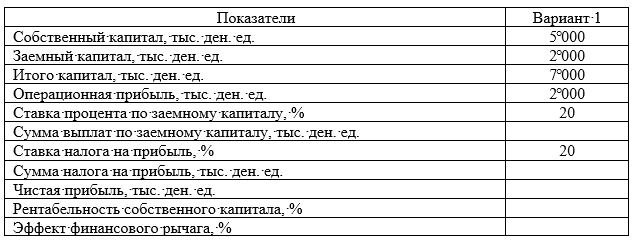 Производственная задача №87Рассчитать эффект операционного рычага.
Производственная задача №88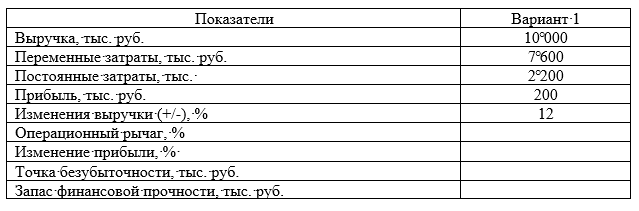 Переменные затраты на единицу продукции составляют 15 руб., цена единицы продукции – 25 руб., планируемый выпуск – 1 000 шт. изделий, общая сумма постоянных расходов равна 6 400 руб. Определить уровень операционного рычага.Производственная задача №89Определить эффект финансового рычага, рентабельность собственного капитала, пороговый нетто-результат, если известны следующие показатели:
1. Экономическая рентабельность активов – 22%.2. Ставка процентов по займам – 19%.3. Активы – 2486 тыс. руб.4. Доля заемных источников в совокупном капитале – 41,15%.5. Ставка налогообложения прибыли – 20%.6. Проценты по займам полностью включаются в расходы для целей налогообложения.Тема 9 «Политика компании в управлении оборотными активами»Производственная задача №90Проанализировать оборачиваемость оборотных средств предприятия и определить величину высвобожденных (дополнительно вовлеченных) денежных средств по следующим данным: 1) Выручка, тыс. руб.: базовый период - 27000; анализируемый - 28800;2) Число дней: базовый период - 90; анализируемый - 90;3) Средний остаток оборотных средств, тыс. руб.: базовый период - 9900; анализируемый – 10240.Производственная задача №91При объеме реализации продукции в сумме 200 тыс. руб. предприятие имело оборотных средств на начало отчетного года в сумме 52 тыс. руб., а на конец года - 64 тыс. руб. Рассчитать коэффициент оборачиваемости оборотных средств за отчетный период.Производственная задача №92Имеются следующие данные о наличии оборотных активов накаждую отчетную дату:Найти средний годовой остаток оборотных активов.Производственная задача №93По региону объем реализации продуктов и услуг составил 517 млрд. руб. при среднегодовой стоимости оборотных средств 47 млрд. руб. В отчетном году объем реализации возрос на 12,3 млрд. руб., а число оборотов оборотных средств увеличилось на 0,25 оборота. Определите, какую сумму оборотных средств удалось высвободить в результате ускорения оборачиваемости оборотных средств.Производственная задача №94В магазине выручка бакалейного отдела в июне составила 52млн.руб., гастрономического — 41 млн. руб., время обращения соответственно - 35 и 32 дня. Определите: а) скорость и время обращения по магазину в целом; б) как изменилась скорость обращения товаров по магазину, если товарооборот за месяц вырос на 10%, а средние запасы снизились на 5%?Производственная задача №95Определите собственный оборотный капитал, если капитал и резервы составляют 1200 тыс. руб., долгосрочные обязательства – 100 тыс. руб., внеоборотные активы – 900 тыс. руб., краткосрочные обязательства – 600 тыс. руб.Производственная задача №96Определите коэффициент обеспеченности оборотных средств собственными средствами, если валюта баланса равна 9870 тыс. руб., оборотные активы – 5324 тыс. руб., итог раздела «Капитал и резервы» - 6400 тыс. руб.Производственная задача №97Определите коэффициент обеспеченности запасов собственными оборотными средствами, если по данным бухгалтерской отчетности запасы составляют 7800 тыс. руб., собственный капитал – 10800 тыс. руб, внеоборотные активы – 9200 тыс. руб., оборотный капитал – 14800 тыс. руб.Тема 10 «Управление элементами оборотных активов»Производственная задача №98По виду выпускаемой продукции известны следующие данные: цена — 98 руб./шт., объем реализации — 2 тыс. шт., себестоимость — 92 руб./шт., общие постоянные расходы — 126 тыс. руб. На основании этих данных определите: выручку, общие переменные расходы, удельные постоянные и переменные расходы, общую себестоимость партии товара, общую прибыль от реализации продукции и прибыль на единицу продукции.Производственная задача №99Рассчитайте длительность одного оборота оборотных средств. Объем товарной продукции по себестоимости за отчетный год — 60 000 тыс. руб. при сумме оборотных средств на конец отчетного года 8 000 тыс. руб.Производственная задача №100Компания в течение последних месяцев реализовала продукции: за август – на 700 тыс. р., за сентябрь – на 800; за декабрь – на 900; за январь – на 600; за февраль – на 400. 80 % товаров было продано в кредит, остальные оплачены наличными. Клиенты, пользующиеся кредитом, платят: 30 % на 30 день, 40-й – на 60-й день, 20 - на 90-й день и 10 - на 120 день. Подсчитайте поступления компании от продаж за первые три месяца. Вычислите сумму дебиторской задолженности на конец февраля.Производственная задача №101Фирма, выпускающая игрушки, производит 2 тысячи кукол в неделю по цене 50 руб. за штуку. Производственные мощности позволяют увеличить выпуск до 3 тысяч единиц. Общие затраты на единицу продукции составляют 40 руб., в том числе постоянные – 15 руб. Стоит ли компании принимать решение о расширении производства на 400 кукол в неделю, если эти дополнительные пойдут на экспорт, и их контрактная цена составит 35 руб.Производственная задача №102Компания имеет следующие показатели производства одного вида продукции: цена за единицу продукции – 200 руб.; переменные издержки на единицу продукции – 150 руб.; постоянные издержки 25 000 руб. в месяц; план продаж составляет 500 шт. в месяц. Оцените, какую прибыль (убыток) принесет предприятию увеличение постоянных расходов на 5 000 руб. в месяц, если объем продаж планируется увеличить на 25 000 руб. Цена за единицу продукции останется прежней.Производственная задача №103Компания имеет следующие показатели производства одного вида продукции:цена за единицу продукции – 200 руб.;переменные издержки на единицу продукции – 150 руб.;постоянные издержки равны 25 000 руб. в месяц;план продаж составляет 500 шт. в месяц.Оцените, какую прибыль (убыток) принесет предприятию уменьшение цены продукции на 20 руб. за штуку при увеличении постоянных затрат на 10 000 руб. По прогнозам это приведет к увеличению реализации на 50 %.Тема 11 «Финансовое планирование и прогнозирование»Производственная задача №104Предприятие производит и продает калькуляторы оптом по цене 200 руб. за штуку. Издержки производства и обращения в расчете на один калькулятор составили (в руб.):- прямые материальные затраты - 40;- прямые затраты на рабочую силу – 60;- переменные косвенные расходы – 20;- постоянные косвенные расходы – 50;- издержки обращения (переменные) – 10;- издержки обращения (постоянные) – 5.Предприятие получает предложение подписать контракт на производство дополнительной партии калькуляторов объемом 1000шт. по цене 170 руб. за штуку. Рассчитайте экономическую целесообразность производства и реализации дополнительной партии калькуляторов.Производственная задача №105Рассчитайте:а) порог рентабельности в натуральном и стоимостном выражении;б) величину маржинального дохода в целом и в расчете на единицу продукции;в) абсолютный и относительный показатель запаса финансовой прочности по следующим данным:- выручка от реализации продукции с НДС (20%) – 2001 тыс. руб.;- величина постоянных расходов – 400 тыс. руб.;- величина переменных расходов на единицу продукции – 150 руб.;- цена единицы продукции (без НДС) – 230 руб.Производственная задача №106Величина маржинального дохода на одно изделие составляет 52 руб. величина постоянных расходов за месяц составила 109 200 руб. Как повлияет на размер точки безубыточности увеличение маржинального дохода на 12% и величины постоянных доходов на 3%.Производственная задача №107Себестоимость товарной продукции в отчетном году составила 360 тыс. руб. затраты на 1 руб. товарной продукции – 0,90 руб. В будущем году предполагается увеличение производства продукции на 10%. затраты на 1 руб. товарной продукции установлены на уровне 0,85 руб. Определите себестоимость товарной продукции будущего года.Производственная задача №108Предприятие выпустило в январе - 1200 изделий, в феврале – 1900 изделий, в марте – 1800 изделий. Цена одного изделия составляет 70 руб./шт. Себестоимость одного изделия составляла: в январе – 55 руб., в феврале – 57 руб., в марте – 52 руб. Сравните рентабельность продукции, выпущенной за три месяца.Производственная задача №109Предприятие производит один вид продукции по цене 600 руб./ед. Переменные расходы на единицу продукции составляют 560 руб. Общая величина постоянных расходов – 840 тыс. руб. В результате роста накладных расходов общие постоянные расходы увеличились на 7%.Определите, каким образом увеличение постоянных расходов повлияет на величину критического объема выпускаемой продукции.Шкала оценивания: 3 балльная.Критерии оценивания:3 балла (или оценка «отлично») выставляется обучающемуся, если задача решена правильно, в установленное преподавателем время или с опережением времени, при этом обучающимся предложено оригинальное (нестандартное) решение, или наиболее эффективное решение, или наиболее рациональное решение, или оптимальное решение.2 балла (или оценка «хорошо») выставляется обучающемуся, если задача решена правильно, в установленное преподавателем время, типовым способом; допускается наличие несущественных недочетов.1 балл (или оценка «удовлетворительно») выставляется обучающемуся, если при решении задачи допущены ошибки некритического характера и (или) превышено установленное преподавателем время.0 баллов (или оценка «неудовлетворительно») выставляется обучающемуся, если задача не решена или при ее решении допущены грубые ошибки.Тема 2 «Аналитические процедуры в финансовом менеджменте»Кейс-задача 1.Основываясь на данных бухгалтерского баланса организации, осуществите анализ состава, структуры и движения имущества организации. Занесите данные в таблицу, сделайте выводы. Анализ состава, структуры и движения имущества организацииКейс-задача 2.Основываясь на данных бухгалтерского баланса организации, осуществите анализ состава, структуры и движения капитала организации. Занесите данные в таблицу, сделайте выводы. Анализ состава, структуры и движения капитала организацииКейс-задача 3.Основываясь на данных бухгалтерского баланса организации, осуществите анализ активов и пассивов организации. Является ли баланс ликвидным? Занесите данные в таблицы, сделайте выводы.Анализ активов бухгалтерского баланса, тыс. руб.Анализ пассивов бухгалтерского баланса, тыс. руб.Платежный излишек или недостатокКейс-задача 4.Основываясь на данных бухгалтерского баланса организации, оцените уровень платежеспособности организации. Занесите данные в таблицу, сделайте выводы.Показатели платежеспособности организации, коэф.Кейс-задача 5.Основываясь на данных бухгалтерского баланса организации, оцените уровень финансовой устойчивости организации. Занесите данные в таблицу, сделайте выводы.Оценка трехкомпонентного показателя финансовой устойчивостиКейс-задача 6.Основываясь на данных бухгалтерского баланса организации, оцените уровень финансовой устойчивости организации. Занесите данные в таблицу, сделайте выводы.Показатели финансовой устойчивостиТема 5 «Состав и структура источников финансирования деятельности компании»Кейс-задача 7.Аналитики компании «Альфа» составили сводные данные о стоимости источников финансирования потенциальных инвестиционных проектов.Данные о стоимости источников финансированияОбъем и внутренняя норма доходности различных проектовРассчитать значения WACC (цена авансированного капитала) для каждого интервала источников финансирования. Составьте аналитическую записку, сравнив значения WACC и IRRТема 6 «Управление капиталом»Кейс-задача 8.Выберите наилучший вариант структуры капитала инвестиционного проекта, используя критерии рентабельности собственного капитала (ROE) и финансового риска (FR).Исходные данные для анализа структуры капитала инвестиционного проектаТема 9 «Политика компании в управлении оборотными активами»Кейс-задача 9. «Чек-лист: на чём бизнесу сэкономить в кризис»Пандемия – испытание для бизнеса. Малый и средний бизнес терпит убытки из-за коронавируса, многие уже стоят на грани закрытия. Если не удаётся оптимизировать расходы и рефинансировать кредиты, предприниматели идут на банкротство. Но до этого шага за свой бизнес стоит побороться. Эксперты компании Retail-Loyalty рассказали, как быть предпринимателям во время карантина и составили чек-лист по статьям расходов, в которых бизнес может сэкономить и выжить в эти трудные времена. 1. Если вы работаете на арендованных площадях, есть способы снизить затраты на аренду и сэкономить десятки тысяч в месяц. 2. Что делать с сотрудниками индивидуальному предпринимателю во время карантина — вопрос сложный. Сокращение расходов на персонал — самый болезненный способ экономии. Если ваш бизнес держится на человеческом капитале, экономить не стоит. Если нет — траты можно заметно урезать. В кризис на рынке появляются специалисты, которые готовы работать за меньшие деньги. Найдите профессионалов и платите им меньше, по крайней мере, сейчас. Оптимизируйте рабочие процессы, отмените все внешние учебные мероприятия и запланированные тренинги. Пожертвуйте командировками и бонусами для сотрудников. 3. Есть способы оптимизировать расходы по финансовым обязательствам. Они сработают, если у вас сохранился поток клиентов и есть хотя бы минимальные продажи: только в этой ситуации банки пойдут навстречу. Используйте меры, которые предложил президент в связи с эпидемией коронавируса. Воспользуйтесь реструктуризацией или рефинансированием кредитов. 4. Договоритесь с поставщиками об отсрочке платежей и скидках. С покупателями – о предоплате или о сокращении периода оплаты. 5. У малого бизнеса во время коронавируса в большинстве случаев возникают трудности с выплатой налогов. Подумайте о переходе на другую систему налогообложения или другую организационно-правовую форму, если это возможно. Воспользуйтесь новыми мерами по поддержанию бизнеса. С 1 апреля до конца 2020 года страховые взносы снизились с 30% до 15% (законопроект № 862653-7). 6. Сократите расходы на Интернет и связь. Договоритесь с текущим провайдером о снижении оплаты, тарифа или ищите нового. В большинстве случаев провайдеры идут на уступки: это позволит сэкономить от 500 рублей месяц. 7. Коммунальные платежи: до 1 000 рублей в месяц. Экономить на электроэнергии можно, контролируя её использование. На период карантинных мер или пока не наладятся дела, расторгните договоры на несрочные работы: вывоз мусора, утилизацию ламп, проведение дезинфекций.8. Сократите расходы на банковское обслуживание расчётного счёта. В целях экономии можно подобрать другой счёт с новыми условиями обслуживания и сократить расходы. 9. Мелочи для офиса: до 10 000 рублей в месяц. Откажитесь от частых закупок канцелярии и расходных материалов для офиса. Заказывайте только самое необходимое. Возможно, придётся отказаться от доставки воды, печенья, фруктов, кофе/чая в офис. 10. Прочие расходы. Во время кризиса откажитесь от закупки сырья и материалов впрок, если только поставщики не предоставляют хорошие скидки. Временно перестаньте платить за компьютерные программы и сервисы, если они не помогают перейти на новый формат работы и сократить траты. А еще вы можете предложить сотрудникам работать на собственных ПК за небольшую доплату. Вопросы и задания: 1. Какие из перечисленных издержек малого и среднего бизнеса относятся к постоянным, а какие – к переменным издержкам? По какому критерию издержки делятся на постоянные и переменные? 2. Как внешние факторы, перечисленные ниже, могут повлиять (при прочих равных условиях) на средние постоянные, средние переменные и средние общие издержки малого и среднего бизнеса? Для каждого из случаев изобразите графически, что произойдет с кривой средних общих издержек. а) Продолжение пандемии до осени 2020 года. б) Снижение цен на бензин из-за ужесточения антимонопольных мер. в) Падение курса рубля. 3. Какой вид издержек не учтен в тексте? Как эти издержки могут измениться в условиях пандемии?Тема 11 «Финансовое планирование и прогнозирование»Кейс-задача 10Разработайте бизнес-план производства новой продукции. Презентуйте его потенциальным инвесторам с обоснованием экономической эффективности реализации проекта.  Кейс-задача 11Кейс «Воздушный патруль»За купальный сезон 2018 года в Москве удалось спасти 128 взрослых отдыхающих и 5 детей. Семь человек спасти не удалось. К сожалению, иногда для успешного завершения операции не хватает пары минут. Председатель генерального совета Российского союза спасателей Сергей Щетинин уверен, что дроны дадут дополнительные возможности. Когда тонущий получает помощь от робота: слышит голоса спасателей по звуковому оповещению, получает четкие инструкции, он мобилизуется. Это увеличивает шансы того, что он дождется прибытия команды спасателей и успешно выберется на берег. На одну спасательную операцию выделяется 6 человек и одно транспортное средство. Дрон передает четкое изображение на расстоянии 8 км от поста спасателей и набирает скорость до 60 км/ч без жилета. С жилетом он развивает скорость 36 км/ч. Он выполняет задачи даже при температуре - 20 С, а это очень важно в наших погодных условиях. Минимальная стоимость такого беспилотного летательного аппарата (БПЛА) 1,7 млн рублей. Единственный в своем роде дрон будет обитать на спасательной станции в Серебряном Бору. Его зона ответственности: пляжи в Серебряном Бору и в Строгинской пойме. Но если потребуется, робота перевезут в любое место проведения спасательной или поисковой операции. В течение пляжного сезона 2018 г. за безопасностью на пляжах Москвы будут следить беспилотные летательные аппараты. В проекте планируется задействовать более 20 квадрокоптеров «нового поколения», сообщается на официальном сайте мэра Москвы. С помощью дронов будет осуществляться патрулирование в общей сложности 11 пляжей. Это первый случай настолько масштабного использования дронов для наблюдения за водоемами в Москве, сообщает Главное управление МЧС России по Москве. Дрон уже «научили» предотвращать несчастные случаи. Если, например, оператор увидит детей, оставленных без присмотра, заплывшего на судоходный фарватер человека или экстремалов, собирающихся нырнуть с моста, он сумеет предупредить их через громкоговоритель, расположенный на беспилотнике. До конца 2019 года мы хотим опробовать все варианты использования дрона. Аппарат может работать при температурах до - 20 С, поэтому будем его испытывать и поздней осенью при становлении льда, и в сильные морозы, - добавил глава МГПСС. Вопросы и задания:1. Предположим, что оплата труда одного спасателя в летний период – 800 руб. за одну спасательную операцию, в зимний период – 2 000 руб. Использование одной единицы техники обходится в 500 руб. за одну спасательную операцию и летом, и зимой. Вылет дрона оценивается в 10 000 руб. Рассчитайте и сравните затраты на одну спасательную операцию с помощью бригады спасателей и с помощью дрона: - в летний период; - в зимний период. 2. Если частное охранное предприятие на таких же условиях, как описано выше, содержит отряд для патрулирования территории, выгодно ли ему заменять охранников дронами? Почему? Можно ли сказать, что частный бизнес тормозит научно-технический прогресс? 3. Какие преимущества дронов по сравнению с бригадой спасателей заставляют расширять применение дронов для спасения на водах? Есть ли у дронов недостатки по сравнению с бригадой спасателей?Шкала оценивания: 3 бальная.Критерии оценивания:3 балла (или оценка «отлично») выставляется обучающемуся, если кейс-задача решена правильно, в установленное преподавателем время или с опережением времени, представлен наглядный материал, получены полные обоснованные ответы и представлено оригинальное (нестандартное) решение, результаты которого могут быть эффективными и реально применимыми в практике исследуемого кредитного учреждения.2 балла (или оценка «хорошо») выставляется обучающемуся, если кейс-задача решена правильно, в установленное преподавателем время; но личные разработки и предложения недостаточно обоснованы. 1 балл (или оценка «удовлетворительно») выставляется обучающемуся, если при решении кейс-задачи допущены ошибки, отсутствуют конкретные рекомендации и (или) превышено установленное преподавателем время.0 баллов (или оценка «неудовлетворительно») выставляется обучающемуся, если кейс-задача не решена или при ее решении допущены грубые ошибки.ВОПРОСЫ И ЗАДАНИЯ В ТЕСТОВОЙ ФОРМЕ1. К базовым концепциям финансового менеджмента относятся:а) концепция временной стоимости денег;б) концепция информационной эффективности финансового рынка;в) концепция альтернативных издержек;г)	 все перечисленное.2.	Основной целью финансового менеджмента является:а) максимизация рыночной цены фирмы;б) максимизация прибыли;в) обеспечение предприятия источниками финансирования;г)	все вышеперечисленное.3.	К задачам финансового менеджмента относятся:а)	 анализ и планирование каналов реализации продукции предприятия;б) нахождение источников финансирования и оптимизация их структуры;в) планирование объемов реализации;г) все вышеперечисленное.4.Объектами финансового менеджмента являютсяа) финансовые ресурсы, внеоборотные активы, заработная плата основных работников;б) рентабельность продукции, фондоотдача, ликвидность организации;в) финансовые ресурсы, финансовые отношения, денежные потоки;г) финансовые ресурсы, внеоборотные активы.5.Что является управляющей подсистемой финансового менеджмента?а) дирекция коммерческой организации;б) финансовое подразделение и бухгалтерия;в) маркетинговая служба организации;г) бухгалтерия.6.В основные должностные обязанности финансового менеджера входит:а) управление ценными бумагами, запасами и заемным капиталом;б) управление ликвидностью, организация взаимоотношений с кредиторами, составление отчета о прибылях и убытках организации;в) управление финансовыми рисками, налоговое планирование, разработка стратегии развития организации;г) управление ценными бумагами, налоговое планирование.7. Объектом управления в системе финансового менеджмента предприятия является:	а) персонал;	б) снабженческо-бытовая деятельность;	в) денежные ресурсы;	г) учетная политика.8. Финансовая деятельность предприятия – это:	а) выплаты денежных средств;	б) управление финансовыми отношениями с другими субъектами;	в) продажа продукции;	г) увеличение величины запасов.9. Приоритетной целью финансового менеджмента является оценка:	а) финансовых нарушений и их виновников;	б) причин систематических финансовых потерь;	в) резервов повышения эффективности финансовой деятельности;	г) выплаты денежных средств.10. Суть концепции … состоит в том, что отдельные категории лиц могут владеть информацией, недоступной всем участникам рынка в равной мере.11. Установите соответствие12.Финансовый менеджмент представляет собой:а) создание условий для вливания потоков государственных финансов в частный секторб) управление потоками финансов коммерческого предприятия в условиях рыночной экономикив) управление инвестиционными рисками, снижение налоговой нагрузки предприятия13.Объектами финансового менеджмента являются:а) движение трудовых ресурсов предприятия, рентабельность деятельностиб) инвестиции и финансовые ресурсыв) финансовые потоки, финансовые отношения, финансовые ресурсы14. Финансовый менеджмент сформировался на стыке наук:Теория управления, Бухгалтерский учет, ФинансыИстория экономических учений, Статистика, Антикризисное управлениеБухгалтерский учет, Планирование на предприятии, Статистика15. В рамках традиционной неоклассической модели считается, что фирма существует для максимизации прибылиприбыль и рентабельность не могут рассматриваться в качестве обобщающих показателей эффективности финансовых решенийповышение достатка владельцев фирмы заключается в повышении рыночной стоимости их собственности16. Смысл концепции имущественной и правовой обособленности субъекта хозяйствования состоит в том, что:его имущество и обязательства этого субъекта существуют обособленно от имущества и обязательств как его собственников, так и других предприятий;его имущество и обязательства этого субъекта существуют обособленно от имущества и обязательств других предприятий;его имущество и обязательства этого субъекта существуют обособленно от имущества и обязательств государства17. Очередность представления разделов, а внутри их статей в активе баланса определяется:а) степенью ликвидности актива.б) способом оценки имущества.в) сроком полезного использования.18. Основой информационного обеспечения финансового менеджмента является:а) учетная политика организации;б) бухгалтерский баланс;в) бюджет поступления денежных средств.19. Собственный капитал организации выполняета) распределительную функцию;б) стимулирующую функцию;в) функцию возмещения убытка.20. Что такое валюта баланса?а) денежная единица, в которой ведется учет и составляется баланс;б итоговые значения актива и пассива баланса;в) суммарный оборот хозяйствующего субъекта, обусловливающий масштаб баланса.21. О чем свидетельствует увеличение собственного капитала в балансе?а) об улучшении имущественного положения предприятия;б) о росте капитализации предприятия;в) об улучшении платежеспособности предприятия.22. Из перечисленных активов выберите основные средства:а) земля, здания и сооружения, транспортные средства, оборудование и т.п.;б) патенты и права пользования, репутация фирмы;в) дебиторская задолженность, материалы, товары, готовая продукция, денежные средства.23. Что характеризует коэффициент реальной стоимости имущества:а) соотношение оборотных и внеоборотных активов;б) долю средств производства в валюте баланса;в) соотношение имущества, числящегося на балансовых и забалансовых счетах.24. Укажите группу показателей, не имеющих отношения к оценкеэффективности использования ресурсов:а) показатели ликвидности;б) показатели оборачиваемости;в) показатели рентабельности.25. Что отражается в активной стороне баланса?а) источники финансирования хозяйствующего субъекта;б) имущество хозяйствующего субъекта;в) то и другое.26. Какой критерий ликвидности положен в основу представления информации в активе действующего бухгалтерского баланса?а) от менее ликвидных активов к более ликвидным.б) от более ликвидных активов к менее ликвидным.в) иные критерии.27. Очередность представления разделов, а внутри их статей в пассиве баланса определяется:а) способом оценки обязательства.б) срочностью погашения обязательства.в) сроками погашения обязательств перед кредиторами.28. Какой критерий положен в основу представления информации в пассиве действующего бухгалтерского баланса?а) от менее срочных обязательств к более срочным.б) от более срочных обязательств к менее срочным.в) иные критерии.29.Укажите структуру разделов действующего бухгалтерского баланса.а) три раздела в активе и три в пассиве баланса.б) два раздела в активе и три в пассиве баланса.в) три раздела в активе и два в пассиве баланса.30.В бухгалтерском балансе основные средства отражаются:а) по первоначальной стоимости.б) по восстановительной стоимости.в) по остаточной стоимости.31.Собственные акции, выкупленные у акционеров, отражаются:а) в разделе «оборотные активы».б) в разделе «внеоборотные активы».в) в разделе «капитал и резервы».32.В бухгалтерском балансе нематериальные активы отражаются:а) по первоначальной стоимости.б) по восстановительной стоимости.в) по остаточной стоимости.33.Последовательная структура отчета о прибылях и убытках предусматривает:а) отражение информации в виде таблицы, левая часть которой формирует показатели прибыли, правая – убытков.б) отражение информации в виде таблицы, строки которой последовательно отражают доходы, расходы и разницу между ними.в) отражение информации в виде таблицы, в которой искомый показатель отражается на пересечении определенной строки и графы.34.Чистая прибыль (убыток) отчетного периода - показатель, формируемый в действующем отчете о прибылях и убытках, представляет собой:а) разницу между доходами от обычной деятельности и прямыми расходами на нее.б) разницу между всеми доходами и расходами организации, осуществляемые ею в процессе ведения финансово-хозяйственной деятельности.в) разницу между всеми доходами и расходами организации, скорректированную на величину разницы между отложенными налоговыми активами и отложенными налоговыми обязательствами.35. Какой вид прибыли НЕ отражается в отчете о финансовых результатаха) нераспределённая прибыльб) налогооблагаемая прибыльв) чистая прибыльг) прибыль от продаж36. Разница между выручкой и себестоимостью продукцииа) валовая прибыль б) налогооблагаемая прибыльв) чистая прибыльг) нераспределённая прибыль37.Качественная характеристика бухгалтерской (финансовой) отчетности, при наличии которой в отчетности исключается одностороннее удовлетворение интересов одних групп пользователей перед другими — это:а) уместность;б) существенность;в) нейтральность.38.Основные информационные потребности кредиторов как пользователей бухгалтерской (финансовой) отчетности:а) сведения об объемах выручки от продаж организации в отчетном периоде;б) сведения, позволяющие определить рентабельность деятельности организации;в) сведения о возможности организации погасить имеющуюся задолженность и выплатить соответствующие проценты по ней.39.Бухгалтерская отчетность называется финансовой, так как:а) она представляется финансовым органам;б) она формируется по данным бухгалтерского (финансового) учета и содержит показатели, характеризующие финансовое положение организации и финансовые результаты ее деятельности;в) в ней содержится информация о движении денежных средств.40.Бухгалтерская (финансовая) отчетность предназначена в первую очередь для удовлетворения финансовых интересов:а) собственников;б) налоговых органов;в) руководителя организации.41.Бухгалтерская (финансовая) отчетность в России составляется:а) в рублях;б) в денежных единицах, в которых совершаются хозяйственные операции;в) в любых денежных единицах, указанных в приказе об учетной политике организации.42.Процесс конвертирования текущей стоимости денежных средств в их будущую стоимость осуществляется при помощи множителей:а) FM2,  FM4           	      б) FM1,  FM3         в) FM1,  FM243.Процесс, в котором при заданных значениях будущей стоимости капитала FV и процентной ставке r требуется найти величину текущей стоимости инвестированных средств к концу периода n называется:а) дисконтированием б) мультиплицированием в) наращениемг) приростом44.Установите соответствие45. Доход от вложений денежных средств при начислении его методом простого процента:а) выше, чем при применении сложного процента;б) ниже, чем при применении сложного процента;в) одинаков.46. Использование схемы начисления сложных процентов позволяет кредитору получать доход с:а) базовой стоимости капиталаб) базовой стоимости капитала, а также из накопленной в предыдущих периодах суммы процентных платежейв) базовой стоимости капитала за вычетом выплаченных ранее процентовг) начисленных ранее процентов47. Простые проценты называются обыкновенными, если временная база берется как: а) 366 дней в году;б) 360 дней в году;в) 365 дней в году;г) все кроме (1).48. Множитель FM2 называется:а) дисконтирующий множительб) мультиплицирующий множительв) суммарный дисконтирующий множительг) суммарный мультиплицирующий множитель49. Если начисление процентов по кредиту осуществляется 2 раза в год, ставка 12 процентов годовых, базовая стоимость 1 млн. руб., срок кредита 1 год, то для будущая стоимость капитала равна:а) 1,24 млн. руб. 		б) 2,4 млн. руб. 		в) 1,12 млн. руб.г) 1,48 млн. руб.50.Вам необходимо накопить 150 тыс. руб. за 4 года.  Какую сумму нужно было бы одновременно положить в банк сегодня, если банк предлагает 11% годовых. а) 135,1 тыс. руб.б) 104,2 тыс. руб.в) 98,8 тыс. руб.г) 106 тыс. руб.51.Установите соответствие52.Начисление по схеме сложных процентов производится по формуле:а) FV = PV*(1+ r*n)  	б) FV = PV*(1+ n)r  		 в) FV = PV*(1+ r)n53.Какой множитель показывает «будущую» цену одной денежной единицы будущего:а) дисконтирующийб) мультиплицирующий 54.Процентная ставка, используемая в расчете будущей стоимости капитала, называется:а) ставкой наращения 	б) премией за риск в) дисконтной ставкой55.Процесс конвертирования текущей стоимости денежных средств в их будущую стоимость осуществляется при помощи множителей:а) FM2,  FM4           	      б) FM1,  FM3         в) FM1,  FM256. Процесс, в котором при заданных значениях текущей стоимости капитала PV и процентной ставке r требуется найти величину будущей стоимости инвестированных средств к концу периода n называется:а) дисконтированием б) мультиплицированием в) наращением 57. Аннуитет называется обязательным (пренумерандо), если:а) равные денежные потоки имеют место в начале отчетного периодаб) денежные поступления неравномерны и имеют место в конце отчетного периода в) равные денежные потоки имеют место в конце отчетного периода58. Установите соответствие59. Множитель FM4 называется:а) дисконтирующий множительб) мультиплицирующий множительв) суммарный дисконтирующий множительг) суммарный мультиплицирующий множитель60. Если начисление процентов по займу планируется m раз в год, то текущая стоимость исчисляется: а) PV = FV * 1/(1+r)n*m 	б) PV = FV * 1/(1+r/m)n*m в) PV = FV * 1/(1+r*m)n/m61. Высокий уровень эффективной годовой процентной ставки характеризует:а) высокую прибыльность инвестиционного проектаб) высокий уровень расходов по проектув) низкий уровень расходов по проекту62. Найдите ошибкуЭффективная годовая процентная ставка зависит от:а) размера годовой процентной ставкиб) срока кредитованияв) числа внутригодового начисления процентовг) объема кредитных ресурсов63. Два платежа считаются эквивалентными, если:а) равны процентные ставки;б) приведенные к одному моменту времени они оказываются равными;в) равны наращенные суммы;г) равны учетные ставки.64. Цена капитала используется в следующем управленческом решении.а) оценка потребности в оборотных средствах;б) управление дебиторской и кредиторской задолженностью;в) оценка рыночной стоимости организации.65. Под стоимостью капитала предприятия следует понимать:а) стоимость его имущества;б) остаток на его расчетном счете;в) величину привлеченного ею займа;г) сумму стоимостей всех финансовых источников предприятия.66. Концепция временной стоимости денег означает, что:а)	источники финансирования не могут быть безвозмездными;б) стоимость денежной единицы сегодня и денежной единицы той же номинальной стоимости различаются в разные периоды времени;в)	денежные средства могут инвестироваться только под ставку сложного процентаг)	все вышеперечисленное.67. Общая сумма средств, которую необходимо уплатить за использование источника ресурсов, выраженная в процентах к этому объемуцена кредитацена нераспределенной прибылицена капитала цена заемных источников финансирования68. Финансирование инвестиционного проекта является целесообразным, если размер взвешенной цены капитала компании:превышает уровень рентабельности инвестиции ниже уровня рентабельности инвестицииравен уровню рентабельности инвестиции69. Какой из факторов, оказывающих влияние на изменение структуры капитала, является внутренним?финансовое состояние предприятияуровень инфляцииразвитость банковской системыобъем внешнего долга государственного бюджета70. Какой из факторов, оказывающих влияние на изменение структуры капитала, является внутренним?политическая стабильность в странеключевая ставка Центрального Банка России величина финансового рычага объем внешнего долга государственного бюджета71. Согласно традиционной теории управления структурой капиталацена капитала зависит от его структурыс ростом доли заемного капитала возрастает стоимость собственного капиталацену и структуру капитала нельзя оптимизироватьчем больше заемных источников финансирования, тем выше финансовая устойчивость организации72.Оптимизация структуры капитала направлена на:а) на получение прибыли;б) на максимизацию рыночной стоимости;в) на увеличение доходов собственников предприятия.73. Чем будет являться соотношение всех форм собственных и заемных финансовых ресурсов, которые использует предприятие в процессе своей хозяйственной деятельности для финансирования активов.а) структура капитала;б) балансовая стоимость;в) структура активов.74.Ценные бумаги:а) акцииб) облигациив) вексельд) все перечисленное75. Установите соответствие76. Для теории иррелевантности дивидендов характерен следующий тип поведения инвесторов:а) акционерам безразлично, в какой форме будет осуществлятьсяраспределение чистой прибыли;б) акционеры отдают предпочтение текущим дивидендным вы пла-там;в) акционеры отдают предпочтение доходу от прироста капитала.77. Для теории «синица в руках» характерен следующий тип поведения инвесторова) акционерам безразлично, в какой форме будет осуществлятьсяраспределение чистой прибыли;б) акционеры отдают предпочтение доходу от прироста капитала;в) акционеры отдают предпочтение текущим дивидендным вы платам.78. На дивидендные решения влияют следующие ограничения...а) выбранная организацией амортизационная политика;б) ограничения правового характера;в) учетная политика организации.79. Финансирование долгосрочной инвестиции является целесообразным, если размер взвешенной цены капитала компании:превышает уровень рентабельности инвестицииниже уровня рентабельности инвестицииравен уровню рентабельности инвестиции80. Привлечение дополнительных источников финансирования может привести к:росту цены нераспределенной прибылиросту финансового риска компанииснижению предельной стоимости капитала81. Установите соответствие82. В основе САМР-модели лежит предположение, что риск финансовых активов зависит от колебаний в уровне рентабельности рыночного портфеля инвестиций:ДаНет   83. Бета-коэффициент характеризует:чувствительность рентабельности i-го актива к изменениям на финансовых и товарных рынкахбезрисковый уровень рентабельности i-го активауровень риска по использованию заемных источников финансирования84. Цена капитала – это:а) размер прибыли, направляемой на выплату дивидендного доходаб) сумма средств, которую необходимо уплатить за использование определенного источника ресурсовв) сумма средств, которую необходимо уплатить за использование заемных источников финансированияг) доход, получаемый предприятием в процессе текущей деятельности85. Укажите правильные ответыОт изменения этих параметров зависит эффективная процентная ставка:а) номинальная годовая процентная ставкаб) сумма кредитав) количество внутригодовых начислений процентовг) срок кредита86. Проект признается эффективным, если:обеспечивается возврат исходной суммы инвестиции и требуемая доходность для инвесторовдоходы проекта выше значительно превышают уровень инфляциидоходы по проекту равны затратам по немуинвестор имеет возможность выплачивать налоги и создавать новые рабочие места87.  Инвестиционный проект следует принять к реализации, если чистая текущая стоимость NPV проекта:равна единицеположительнаямаксимальная равна нулю88. В качестве дисконтных показателей оценки экономической эффективности инвестиционных проектов используются:срок окупаемости;чистая приведенная стоимость;внутренняя норма доходности;учетная норма рентабельности;индекс рентабельности инвестиций;минимум приведенных затрат.89. В качестве простых (учетных) показателей оценки экономической эффективности инвестиционных проектов используются:срок окупаемости;минимум приведенных затрат;чистая приведенная стоимость;внутренняя норма доходности;учетная норма рентабельности;коэффициент сравнительной экономической эффективности.90. При увеличении стоимости капитала инвестиционного проекта значение критерия NPV:уменьшается;увеличивается;остается неизменным.91. В ходе расчета дисконтированного срока окупаемости инвестиционного проекта оценивается:период, за который достигается максимальная разность между суммой дисконтированных чистых денежных потоков за весь срок реализации инвестиционного проекта и величиной инвестиционных затрат по нему;период, за который кумулятивная текущая стоимость чистых денежных потоков достигает величины начальных инвестиционных затрат;период, за который производственные мощности предприятия выходят на максимальную загрузку.92. Внутренняя норма рентабельности инвестиционного проекта IRR определяет:максимально допустимую процентную ставку, при которой еще можно без потерь для собственника вкладывать средства в инвестиционный проект;минимально возможную процентную ставку, которая обеспечивает полное покрытие затрат по инвестиционному проекту;средний сложившийся уровень процентных ставок для инвестиционных проектов с аналогичной степенью риска.93. Инвестиционный проект следует принять, если внутренняя норма рентабельности IRR:меньше ставок по банковским депозитам;больше уровня инфляции;превосходит стоимость вложенного капитала94. Делением среднегодовой чистой прибыли на среднюю величину инвестиций рассчитывается:а) индекс рентабельности инвестицийб) внутренняя норма доходностив) учетная норма рентабельности инвестицийг) минимум приведенных затратд) коэффициент сравнительной экономической эффективности95. Влияние какого показателя на коэффициент рентабельности собственных средств отражает финансовый леверидж?а) собственных средств;б) заемных средств;в) поученной прибыли.96. Методика расчета дифференциала финансового левериджа:рентабельность активов – ставка по заемным средствамрентабельность собственного капитала – ставка по заемным средствамрентабельность активов – ставка налога на прибыль97. С ростом ставки налога на прибыль как изменится эффект финансового левериджа?а) возрастетб) снизитсяв) не изменитсяг) в методике расчета данный показатель не используется98. Формула, по которой определяют налоговый корректор:а) 1 – ставка налога на прибыльб) рентабельность активов – ставка по заемным средствамв) ЗК/СК.99. Случай, в котором при управлении финансовым левериджем может быть использован налоговый корректор:а) компания использует упрощенную схему налогообложения для всех видов деятельности;б) компания использует схему полной уплаты налогов по всем видам деятельности;в) компания ведет свою деятельность в странах с различными системами налогообложения.100. Главный генератор возрастания/убывания суммы и уровня прибыли на собственный капитал:а) налоговый корректор;б) дифференциал финансового левериджа;в) финансовый рычаг.101. Способ повышения эффекта финансового левериджа при прочих равных условиях:а) снизить налоговый корректор;б) повысить налоговой корректор;в) от корректора не зависит102. Проявление положительного эффекта финансового левериджа:а) уровень валовой прибыли превышает средний размер процента за кредит;
б) уровень валовой прибыли равен среднему размеру процента за кредит;
в) уровень валовой прибыли меньше среднего размера процента за кредит.103. Формула, по которой рассчитывают финансовый рычаг:а) 1 – ставка налога на прибыльб) рентабельность активов – ставка по заемным средствамв) ЗК/СК.104. Установите соответствие105. Эффект финансового рычага – это приращение к:а) рентабельности капитала, авансированного в деятельность предприятияб) рентабельности собственных средств, получаемое благодаря использованию кредита, несмотря на его платностьв) чистой прибыли предприятияг) валовой прибыли предприятия, уменьшенной на величину процентных платежей по заемным средствам106. Соотношение между заемными и собственными средствами – это:а) дифференциал финансового рычагаб) рентабельность собственного капиталав) плечо финансового рычагаг) рентабельность активов предприятия107. При наращивании заемных средств финансовые издержки по обслуживанию долга, как правило, утяжеляют среднюю расчетную ставку процента, что ведет к росту дифференциалаа) даб) нет108. Если заемный капитал 1,5 млн. руб., собственный капитал 1,5 млн. руб., ставка налогообложения 20%, средняя ставка по заемным средствам 15%, рентабельность собственного капитала 20%, то эффект финансового рычага составит:а) 2,5 %б) 1%в) 1,5%г) 3%109. Укажите правильные ответыЕсли новое заимствование приносит предприятию увеличение уровня эффекта финансового рычага, то такое заимствование:а) выгодноб) не выгоднов) не отражается на прибыльности предприятияг) ведет к росту финансового риска110. Расчет точки безубыточности осуществляется по формуле:а) QВЕ = FC / (рi − VC)б) QВЕ = VC / (рi − FC)в) QВЕ = (рi − VC) / FCг) QВЕ = FC / (рi + VC)111. Установите соответствие112.Равномерные платежи или поступления денежных средств через одинаковые интервалы времени при использовании одинаковой ставки процента – это:а) аннуитет;б) дисконтирование;в) своп.113. Если равномерные платежи предприятия производятся в конце периода, то такой поток называется:а) пренумерандо;б) перпетуитет;в) постнумерандо.114.	По уровню финансовых потерь риски подразделяются на:сложный финансовый риск;допустимый финансовый риск;постоянный финансовый риск;катастрофический финансовый риск.115.	Хеджирование – это:направление нейтрализации финансовых рисков;механизм лимитирования концентрации финансовых рисков;внутренний механизм нейтрализации финансовых рисков.116. Процесс приведения настоящей стоимости денег к их будущей стоимости – это:компаундинг;демпинг;дисконтирование.117. По совокупности исследуемых инструментов финансовые риски подразделяются на:индивидуальный;процентный;портфельный.118. Максимальное сокращение риска достижимо, если в портфеле отобрано:от 5 до 10 ценных бумаг;от 10 до 15 ценных бумаг;от 15 до 20 ценных бумаг;119.	Целью управления оборотным капиталом является:а) определение оптимального с точки зрения эффективности производства объема и структуры оборотных активов;б)	определение источников покрытия оборотных активов и соотношения между ними;в)	обеспечение ликвидности;г)	все вышеперечисленное.120. Операционный цикл характеризует:а) объем выручки, приходящийся на 1 рубль вложенных средств;б) длительность кругооборота оборотных активов;в) длительность кругооборота оборотных активов, скорректированную с учетом оборачиваемости кредиторской задолженности.121. Оптимальный уровень дебиторской задолженности предприятия определяется:а) на основе компромисса между прибыльностью и риском потери ликвидности;б)	на основе ранжирования дебиторской задолженности;в)	на основе разработанных на фирме кредитных стандартов;г) всем перечисленным.122. Из перечисленных активов выберите оборотные активы:а)	земля, здания и сооружения, транспортные средства, оборудование и т.п.;б)	патенты и права пользования, репутация фирмы;в) дебиторская задолженность, материалы, товары и готовая продукция, денежные средства.123. Что такое финансовый цикл:а) объем выручки, приходящийся на 1 рубль вложенных средств;б) длительность кругооборота оборотных активов;в) длительность кругооборота оборотных активов, скорректированная с учетом оборачиваемости кредиторской задолженности.124.	Укажите целесообразный источник пополнения оборотных активов, если ликвидность баланса менее 2:а)	собственные источники финансирования;       б)	долгосрочные обязательства;в)	текущие обязательства.125. Какой критерий установлен для разделения оборотных и внеоборотных активов (укажите неверный ответ):а) срок полезного использования (до 1 года и более 1 года);б) стоимость актива 10 000 руб. и более (по цене приобретения);	в) значимость актива для основной деятельности предприятия.126. Что такое рабочий капитал:а)	совокупные оборотные активы;б)	денежные средства как актив с самой высокой оборачиваемостью;в) текущие активы, остающиеся в распоряжении организации после расчетов по текущим долгам.127. Укажите размер оборотных активов, необходимый для поддержания ликвидности, если краткосрочные обязательства составляют 200 тыс. руб.:а)	200;б)	300;в)	400.128. В процессе управления дебиторской задолженностью решаются следующие вопросы:а) контроль за ростом производительности труда и снижением затрат;б) планирование прибыли и оптимизация запасов организации;в) контроль за структурой дебиторской задолженности в разрезе должников и оценка ее ликвидности.г) контроль за структурой кредиторской задолженности.129.	Стратегия финансирования как составная часть бизнес-плана проекта содержит информацию по следующим вопросам:а) источники, формы и динамика финансирования проекта;б) прогноз выручки от реализации проекта;в) прогнозируемая финансовая отчетность предприятия с учетом и без учета проекта;г) все вышеперечисленное.130.	Финансовые показатели бизнес-плана должны быть сбалансированы с:а) показателями производства и реализации продукции;б) показателями рентабельности;в) показателями капиталоемкости.131.	В состав операционного бюджета предприятия входит:а) бюджет прямых затрат на оплату труда;б) инвестиционный бюджет;в) бюджет потока денежных средств.132. Методом планирования прибыли не является:а) метод прямого счета;б) аналитический метод;в) линейный метод;г) эффект операционного рычага.133. План движения денежных средств предполагает:а) равенство доходов и расходов по всем видам деятельности;б) равенство доходов и расходов по соответствующим видам деятельности;в) покрытие расходов только за счет собственных средств;г) покрытие расходов только за счет средств от основной деятельности.134. На что направлен процесс составления баланса доходов и расходов?на рациональное использование трудовых ресурсов;на эффективное использование финансовых ресурсов;на оптимальное формирование расходов организации;на увеличение доходов организации.135. При финансовом планировании на предприятии ориентируются на:среднестатистические показатели по отрасли; среднестатистические показатели по региону; финансовые показатели конкурирующей организации; анализ показателей деятельности организации в предшествующем периоде.136. Какой период охватывает текущий финансовый план предприятия?более одного года; один год;квартал;месяц.137. Какой из документов не является результатом перспективного финансового планирования:а) прогноз отчёта о прибылях и убытках;б) прогноз движения денежных средств;в) прогноз бухгалтерского баланса;г) прогноз аналитической записки.138. Текущий финансовый план составляется на период, равный: одному году; одному кварталу; трём годам; десяти годам.Шкала оценивания: 10 балльная.Критерии оценивания:Каждый вопрос (задание) в тестовой форме оценивается по дихотомической шкале: выполнено – 1 балл, не выполнено – 0 баллов.Применяется следующая шкала перевода баллов в оценку по 5-балльной шкале:10-9  баллов соответствуют оценке «отлично»;8-7 баллов – оценке «хорошо»;6-5 баллов – оценке «удовлетворительно»;4  баллов и менее – оценке «неудовлетворительно».2 ОЦЕНОЧНЫЕ СРЕДСТВА ДЛЯ ПРОМЕЖУТОЧНОЙ АТТЕСТАЦИИ ОБУЧАЮЩИХСЯ2.1 ТЕМЫ КУРСОВЫХ РАБОТ (КУРСОВЫХ ПРОЕКТОВ) 1. Управление текущими затратами в обеспечении финансовой устойчивости коммерческой организации2. Ценовая политика как фактор повышения доходности коммерческой организации3. Управление внеоборотными активами компании4. Управление основными средствами компании5. Управление нематериальными активами компании6. Управление оборотными активами коммерческой организации7. Управление дебиторской задолженностью предприятия8. Управление запасами на предприятии9. Управление денежными доходами предприятия в системе финансового менеджмента10. Управление финансовой устойчивостью компании11. Управление ликвидностью и платежеспособностью компании12. Прямой и косвенный методы оценки денежных потоков в разрезе видов деятельности предприятия13. Оценка денежных потоков в различные периоды жизненного цикла бизнеса14. Формирование и использование собственных источников финансирования предпринимательской деятельности15. Управление собственным капиталом компании16. Заемный капитал и его роль в финансировании предпринимательской деятельности17. Оптимизация структуры капитала компании18. Механизмы управления финансовыми рисками компании19. Анализ и оценка финансовых рисков предприятия20. Оценка и прогнозирование потенциального банкротствакомпании21. Методы обеспечения финансовой устойчивости предприятия22. Управление финансами малого бизнеса23. Методы финансового планирования на предприятии24. Финансовое планирование и прогнозирование в компании25. Бюджетирование как инструмент финансового планирования на предприятии26. Пути повышения эффективности финансовой работы на предприятии27. Анализ эффективности финансовых решений в условиях инфляции28. Оценка эффективности инвестиционных проектов29. Финансирование реальных инвестиционных проектов30. Оптимизация структуры источников финансирования реальных инвестиций на предприятии31. Оценка и управление рисками инвестиционных проектов32. Бизнес-план инвестиционного проекта и его роль в реализации инвестиционной стратегии33. Оценка инвестиционной привлекательности бизнеса34. Оценка доходности ценных бумаг и принятие решений по финансовым инвестициям35. Инвестиционный портфель: понятие, принципы и этапы его формирования36. Обоснование оптимальной дивидендной политики в акционерном обществе37. Эмиссия акций как способ формирования и наращения собственного капитала компании38. Роль облигационных займов в формировании долгосрочных источников финансирования деятельности организации39. Кредиты банков как источник заемного финансирования40. Франчайзинг как особая форма финансирования деятельности компании41. Лизинг как форма финансирования капитальных вложений42. Организация и финансирование лизинговых операций43. Использование факторинга в управлении оборотным капиталом компании44. Особенности финансового менеджмента в субъектах хозяйствования разных форм собственности и организационно-правовых форм45. Финансовый менеджмент в транснациональных корпорацияхШкала оценивания курсовых работ (или курсовых проектов): 100-балльная. Критерии оценивания (нижеследующие критерии оценки являются примерными и могут корректироваться): 85-100 баллов (или оценка «отлично») выставляется обучающемуся, если тема курсовой работы раскрыта полно и глубоко, при этом убедительно и аргументированно изложена собственная позиция автора по рассматриваемому вопросу; курсовая работа демонстрирует способность автора к сопоставлению, анализу и обобщению; структура курсовой работы четкая и логичная; изучено большое количество актуальных источников, включая дополнительные источники, корректно сделаны ссылки на источники; самостоятельно подобраны убедительные примеры; основные положения доказаны; сделан обоснованный и убедительный вывод; сформулированы мотивированные рекомендации; выполнены требования к оформлению курсовой работы. 70-84 баллов (или оценка «хорошо») выставляется обучающемуся, если тема курсовой работы раскрыта, сделана попытка самостоятельного осмысления темы; структура курсовой работы логична; изучены основные источники, правильно оформлены ссылки на источники; приведены уместные примеры; основные положения и вывод носят доказательный характер; сделаны рекомендации; имеются незначительные погрешности в содержании и (или) оформлении курсовой работы. 50-69 баллов (или оценка «удовлетворительно») выставляется обучающемуся, если тема курсовой работы раскрыта неполно и (или) в изложении темы имеются недочеты и ошибки; отмечаются отступления от рекомендованной структуры курсовой работы; количество изученных источников менее рекомендуемого, сделаны ссылки на источники; приведены самые общие примеры или недостаточное их количество; вывод сделан, но имеет признаки неполноты и неточности; рекомендации носят формальный характер; имеются недочеты в содержании и (или) оформлении курсовой работы. менее 50 баллов (или оценка «неудовлетворительно») выставляется обучающемуся, если тема курсовой работы не раскрыта и (или) в изложении темы имеются грубые ошибки; структура курсовой работы нечеткая или не определяется вообще; количество изученных источников значительно менее рекомендуемого, неправильно сделаны ссылки на источники или они отсутствуют; не приведены примеры или приведены неверные примеры; отсутствует вывод или автор испытывает затруднения с выводами; не соблюдаются требования к оформлению курсовой работы. 2.2 БАНК ВОПРОСОВ И ЗАДАНИЙ В ТЕСТОВОЙ ФОРМЕ1 Вопросы в закрытой форме.1.1.	К базовым концепциям финансового менеджмента относятся:а) концепция временной стоимости денег;б) концепция информационной эффективности финансового рынка;в) концепция альтернативных издержек;г)	 все перечисленное.1.2.	Основной целью финансового менеджмента является:а) максимизация рыночной цены фирмы;б) максимизация прибыли;в) обеспечение предприятия источниками финансирования;г)	все вышеперечисленное.1.3.	К задачам финансового менеджмента относятся:а)	 анализ и планирование каналов реализации продукции предприятия;б) нахождение источников финансирования и оптимизация их структуры;в) планирование объемов реализации;г) все вышеперечисленное.1.4.Объектами финансового менеджмента являютсяа) финансовые ресурсы, внеоборотные активы, заработная плата основных работников;б) рентабельность продукции, фондоотдача, ликвидность организации;в) финансовые ресурсы, финансовые отношения, денежные потоки;г) финансовые ресурсы, внеоборотные активы.1.5.Что является управляющей подсистемой финансового менеджмента?а) дирекция коммерческой организации;б) финансовое подразделение и бухгалтерия;в) маркетинговая служба организации;г) бухгалтерия.1.6.В основные должностные обязанности финансового менеджера входит:а) управление ценными бумагами, запасами и заемным капиталом;б) управление ликвидностью, организация взаимоотношений с кредиторами, составление отчета о прибылях и убытках организации;в) управление финансовыми рисками, налоговое планирование, разработка стратегии развития организации;г) управление ценными бумагами, налоговое планирование.1.7. Объектом управления в системе финансового менеджмента предприятия является:	а) персонал;	б) снабженческо-бытовая деятельность;	в) денежные ресурсы;	г) учетная политика.1.8. Финансовая деятельность предприятия – это:	а) выплаты денежных средств;	б) управление финансовыми отношениями с другими субъектами;	в) продажа продукции;	г) увеличение величины запасов.1.9. Приоритетной целью финансового менеджмента является оценка:	а) финансовых нарушений и их виновников;	б) причин систематических финансовых потерь;	в) резервов повышения эффективности финансовой деятельности;	г) выплаты денежных средств.1.10. Смысл концепции имущественной и правовой обособленности субъекта хозяйствования состоит в том, что:его имущество и обязательства этого субъекта существуют обособленно от имущества и обязательств как его собственников, так и других предприятий;его имущество и обязательства этого субъекта существуют обособленно от имущества и обязательств других предприятий;его имущество и обязательства этого субъекта существуют обособленно от имущества и обязательств государства1.11. Очередность представления разделов, а внутри их статей в активе баланса определяется:а) степенью ликвидности актива.б) способом оценки имущества.в) сроком полезного использования.1.12. Какой критерий ликвидности положен в основу представления информации в активе действующего бухгалтерского баланса?а) от менее ликвидных активов к более ликвидным.б) от более ликвидных активов к менее ликвидным.в) иные критерии.1.13. Очередность представления разделов, а внутри их статей в пассиве баланса определяется:а) способом оценки обязательства.б) срочностью погашения обязательства.в) сроками погашения обязательств перед кредиторами.1.14. Какой критерий положен в основу представления информации в пассиве действующего бухгалтерского баланса?а) от менее срочных обязательств к более срочным.б) от более срочных обязательств к менее срочным.в) иные критерии.1.15.Укажите структуру разделов действующего бухгалтерского баланса.а) три раздела в активе и три в пассиве баланса.б) два раздела в активе и три в пассиве баланса.в) три раздела в активе и два в пассиве баланса.1.16.В бухгалтерском балансе основные средства отражаются:а) по первоначальной стоимости.б) по восстановительной стоимости.в) по остаточной стоимости.1.17.Собственные акции, выкупленные у акционеров, отражаются:а) в разделе «оборотные активы».б) в разделе «внеоборотные активы».в) в разделе «капитал и резервы».1.18.В бухгалтерском балансе нематериальные активы отражаются:а) по первоначальной стоимости.б) по восстановительной стоимости.в) по остаточной стоимости.1.19.Последовательная структура отчета о прибылях и убытках предусматривает:а) отражение информации в виде таблицы, левая часть которой формирует показатели прибыли, правая – убытков.б) отражение информации в виде таблицы, строки которой последовательно отражают доходы, расходы и разницу между ними.в) отражение информации в виде таблицы, в которой искомый показатель отражается на пересечении определенной строки и графы.1.20.Чистая прибыль (убыток) отчетного периода - показатель, формируемый в действующем отчете о прибылях и убытках, представляет собой:а) разницу между доходами от обычной деятельности и прямыми расходами на нее.б) разницу между всеми доходами и расходами организации, осуществляемые ею в процессе ведения финансово-хозяйственной деятельности.в) разницу между всеми доходами и расходами организации, скорректированную на величину разницы между отложенными налоговыми активами и отложенными налоговыми обязательствами.1.21. Какой вид прибыли НЕ отражается в отчете о финансовых результатаха) нераспределённая прибыльб) налогооблагаемая прибыльв) чистая прибыльг) прибыль от продаж1.22. Разница между выручкой и себестоимостью продукцииа) валовая прибыль б) налогооблагаемая прибыльв) чистая прибыльг) нераспределённая прибыль1.23.Качественная характеристика бухгалтерской (финансовой) отчетности, при наличии которой в отчетности исключается одностороннее удовлетворение интересов одних групп пользователей перед другими — это:а) уместность;б) существенность;в) нейтральность.1.24.Основные информационные потребности кредиторов как пользователей бухгалтерской (финансовой) отчетности:а) сведения об объемах выручки от продаж организации в отчетном периоде;б) сведения, позволяющие определить рентабельность деятельности организации;в) сведения о возможности организации погасить имеющуюся задолженность и выплатить соответствующие проценты по ней.1.25.Бухгалтерская отчетность называется финансовой, так как:а) она представляется финансовым органам;б) она формируется по данным бухгалтерского (финансового) учета и содержит показатели, характеризующие финансовое положение организации и финансовые результаты ее деятельности;в) в ней содержится информация о движении денежных средств.1.26.Бухгалтерская (финансовая) отчетность предназначена в первую очередь для удовлетворения финансовых интересов:а) собственников;б) налоговых органов;в) руководителя организации.1.27.Бухгалтерская (финансовая) отчетность в России составляется:а) в рублях;б) в денежных единицах, в которых совершаются хозяйственные операции;в) в любых денежных единицах, указанных в приказе об учетной политике организации.1.28.Процесс конвертирования текущей стоимости денежных средств в их будущую стоимость осуществляется при помощи множителей:а) FM2,  FM4           	      б) FM1,  FM3         в) FM1,  FM21.29.Процесс, в котором при заданных значениях будущей стоимости капитала FV и процентной ставке r требуется найти величину текущей стоимости инвестированных средств к концу периода n называется:а) дисконтированием б) мультиплицированием в) наращениемг) приростом1.30. Доход от вложений денежных средств при начислении его методом простого процента:а) выше, чем при применении сложного процента;б) ниже, чем при применении сложного процента;в) одинаков.1.31. Использование схемы начисления сложных процентов позволяет кредитору получать доход с:а) базовой стоимости капиталаб) базовой стоимости капитала, а также из накопленной в предыдущих периодах суммы процентных платежейв) базовой стоимости капитала за вычетом выплаченных ранее процентовг) начисленных ранее процентов1.32. Простые проценты называются обыкновенными, если временная база берется как: а) 366 дней в году;б) 360 дней в году;в) 365 дней в году;г) все кроме (1).1.33. Множитель FM2 называется:а) дисконтирующий множительб) мультиплицирующий множительв) суммарный дисконтирующий множительг) суммарный мультиплицирующий множитель1.34. Если начисление процентов по кредиту осуществляется 2 раза в год, ставка 12 процентов годовых, базовая стоимость 1 млн. руб., срок кредита 1 год, то для будущая стоимость капитала равна:а) 1,24 млн. руб. 		б) 2,4 млн. руб. 		в) 1,12 млн. руб.г) 1,48 млн. руб.1.35.Вам необходимо накопить 150 тыс. руб. за 4 года.  Какую сумму нужно было бы одновременно положить в банк сегодня, если банк предлагает 11% годовых. а) 135,1 тыс. руб.б) 104,2 тыс. руб.в) 98,8 тыс. руб.г) 106 тыс. руб.1.36.Начисление по схеме сложных процентов производится по формуле:а) FV = PV*(1+ r*n)  	б) FV = PV*(1+ n)r  		 в) FV = PV*(1+ r)n1.37.Какой множитель показывает «будущую» цену одной денежной единицы будущего:а) дисконтирующийб) мультиплицирующий 1.38.Процентная ставка, используемая в расчете будущей стоимости капитала, называется:а) ставкой наращения 	б) премией за риск в) дисконтной ставкой1.39.Процесс конвертирования текущей стоимости денежных средств в их будущую стоимость осуществляется при помощи множителей:а) FM2,  FM4           	      б) FM1,  FM3         в) FM1,  FM21.40. Процесс, в котором при заданных значениях текущей стоимости капитала PV и процентной ставке r требуется найти величину будущей стоимости инвестированных средств к концу периода n называется:а) дисконтированием б) мультиплицированием в) наращением 1.41. Аннуитет называется обязательным (пренумерандо), если:а) равные денежные потоки имеют место в начале отчетного периодаб) денежные поступления неравномерны и имеют место в конце отчетного периода в) равные денежные потоки имеют место в конце отчетного периода1.42. Эффективная годовая процентная ставка зависит от:а) размера годовой процентной ставкиб) срока кредитованияв) числа внутригодового начисления процентовг) объема кредитных ресурсов1.43. Два платежа считаются эквивалентными, если:а) равны процентные ставки;б) приведенные к одному моменту времени они оказываются равными;в) равны наращенные суммы;г) равны учетные ставки.1.44. Цена капитала используется в следующем управленческом решении.а) оценка потребности в оборотных средствах;б) управление дебиторской и кредиторской задолженностью;в) оценка рыночной стоимости организации.1.45. Под стоимостью капитала предприятия следует понимать:а) стоимость его имущества;б) остаток на его расчетном счете;в) величину привлеченного ею займа;г) сумму стоимостей всех финансовых источников предприятия.1.46. Концепция временной стоимости денег означает, что:а)	источники финансирования не могут быть безвозмездными;б) стоимость денежной единицы сегодня и денежной единицы той же номинальной стоимости различаются в разные периоды времени;в)	денежные средства могут инвестироваться только под ставку сложного процентаг)	все вышеперечисленное.1.47. Общая сумма средств, которую необходимо уплатить за использование источника ресурсов, выраженная в процентах к этому объемуцена кредитацена нераспределенной прибылицена капитала цена заемных источников финансирования1.48. Финансирование инвестиционного проекта является целесообразным, если размер взвешенной цены капитала компании:превышает уровень рентабельности инвестиции ниже уровня рентабельности инвестицииравен уровню рентабельности инвестиции1.49. Какой из факторов, оказывающих влияние на изменение структуры капитала, является внутренним?финансовое состояние предприятияуровень инфляцииразвитость банковской системыобъем внешнего долга государственного бюджета1.50. Какой из факторов, оказывающих влияние на изменение структуры капитала, является внутренним?политическая стабильность в странеключевая ставка Центрального Банка России величина финансового рычага объем внешнего долга государственного бюджета1.51. Финансирование долгосрочной инвестиции является целесообразным, если размер взвешенной цены капитала компании:превышает уровень рентабельности инвестицииниже уровня рентабельности инвестицииравен уровню рентабельности инвестиции1.52. Привлечение дополнительных источников финансирования может привести к:росту цены нераспределенной прибылиросту финансового риска компанииснижению предельной стоимости капитала1.53. Влияние какого показателя на коэффициент рентабельности собственных средств отражает финансовый леверидж?а) собственных средств;б) заемных средств;в) поученной прибыли.1.54. Методика расчета дифференциала финансового левериджа:рентабельность активов – ставка по заемным средствамрентабельность собственного капитала – ставка по заемным средствамрентабельность активов – ставка налога на прибыль1.55. С ростом ставки налога на прибыль как изменится эффект финансового левериджа?а) возрастетб) снизитсяв) не изменитсяг) в методике расчета данный показатель не используется1.56. Формула, по которой определяют налоговый корректор:а) 1 – ставка налога на прибыльб) рентабельность активов – ставка по заемным средствамв) ЗК/СК.1.57. Случай, в котором при управлении финансовым левериджем может быть использован налоговый корректор:а) компания использует упрощенную схему налогообложения для всех видов деятельности;б) компания использует схему полной уплаты налогов по всем видам деятельности;в) компания ведет свою деятельность в странах с различными системами налогообложения.1.58. Главный генератор возрастания/убывания суммы и уровня прибыли на собственный капитал:а) налоговый корректор;б) дифференциал финансового левериджа;в) финансовый рычаг.1.59. Способ повышения эффекта финансового левериджа при прочих равных условиях:а) снизить налоговый корректор;б) повысить налоговой корректор;в) от корректора не зависит1.60.Равномерные платежи или поступления денежных средств через одинаковые интервалы времени при использовании одинаковой ставки процента – это:а) аннуитет;б) дисконтирование;в) своп.1.61. Если равномерные платежи предприятия производятся в конце периода, то такой поток называется:а) пренумерандо;б) перпетуитет;в) постнумерандо.1.62. Процесс приведения настоящей стоимости денег к их будущей стоимости – это:компаундинг;демпинг;дисконтирование.1.63.	Целью управления оборотным капиталом является:а) определение оптимального с точки зрения эффективности производства объема и структуры оборотных активов;б)	определение источников покрытия оборотных активов и соотношения между ними;в)	обеспечение ликвидности;г)	все вышеперечисленное.1.64. Операционный цикл характеризует:а) объем выручки, приходящийся на 1 рубль вложенных средств;б) длительность кругооборота оборотных активов;в) длительность кругооборота оборотных активов, скорректированную с учетом оборачиваемости кредиторской задолженности.1.65. Оптимальный уровень дебиторской задолженности предприятия определяется:а) на основе компромисса между прибыльностью и риском потери ликвидности;б)	на основе ранжирования дебиторской задолженности;в)	на основе разработанных на фирме кредитных стандартов;г) всем перечисленным.1.66. Из перечисленных активов выберите оборотные активы:а)	земля, здания и сооружения, транспортные средства, оборудование и т.п.;б)	патенты и права пользования, репутация фирмы;в) дебиторская задолженность, материалы, товары и готовая продукция, денежные средства.1.67. Что такое финансовый цикл:а) объем выручки, приходящийся на 1 рубль вложенных средств;б) длительность кругооборота оборотных активов;в) длительность кругооборота оборотных активов, скорректированная с учетом оборачиваемости кредиторской задолженности.1.68.  Инвестиционный проект следует принять к реализации, если чистая текущая стоимость NPV проекта:равна единицеположительнаямаксимальная равна нулю1.69. В качестве дисконтных показателей оценки экономической эффективности инвестиционных проектов используются:срок окупаемости;чистая приведенная стоимость;внутренняя норма доходности;учетная норма рентабельности;индекс рентабельности инвестиций;минимум приведенных затрат.1.70. В качестве простых (учетных) показателей оценки экономической эффективности инвестиционных проектов используются:срок окупаемости;минимум приведенных затрат;чистая приведенная стоимость;внутренняя норма доходности;учетная норма рентабельности;коэффициент сравнительной экономической эффективности.1.71. При увеличении стоимости капитала инвестиционного проекта значение критерия NPV:уменьшается;увеличивается;остается неизменным.1.72. В ходе расчета дисконтированного срока окупаемости инвестиционного проекта оценивается:период, за который достигается максимальная разность между суммой дисконтированных чистых денежных потоков за весь срок реализации инвестиционного проекта и величиной инвестиционных затрат по нему;период, за который кумулятивная текущая стоимость чистых денежных потоков достигает величины начальных инвестиционных затрат;период, за который производственные мощности предприятия выходят на максимальную загрузку.1.73. Внутренняя норма рентабельности инвестиционного проекта IRR определяет:максимально допустимую процентную ставку, при которой еще можно без потерь для собственника вкладывать средства в инвестиционный проект;минимально возможную процентную ставку, которая обеспечивает полное покрытие затрат по инвестиционному проекту;средний сложившийся уровень процентных ставок для инвестиционных проектов с аналогичной степенью риска.1.74. Инвестиционный проект следует принять, если внутренняя норма рентабельности IRR:меньше ставок по банковским депозитам;больше уровня инфляции;превосходит стоимость вложенного капитала1.75. План движения денежных средств предполагает:а) равенство доходов и расходов по всем видам деятельности;б) равенство доходов и расходов по соответствующим видам деятельности;в) покрытие расходов только за счет собственных средств;г) покрытие расходов только за счет средств от основной деятельности.1.76. На что направлен процесс составления баланса доходов и расходов?на рациональное использование трудовых ресурсов;на эффективное использование финансовых ресурсов;на оптимальное формирование расходов организации;на увеличение доходов организации.1.77. При финансовом планировании на предприятии ориентируются на:среднестатистические показатели по отрасли; среднестатистические показатели по региону; финансовые показатели конкурирующей организации; анализ показателей деятельности организации в предшествующем периоде.1.78. Какой период охватывает текущий финансовый план предприятия?более одного года; один год;квартал;месяц.1.79. Какой из документов не является результатом перспективного финансового планирования:а) прогноз отчёта о прибылях и убытках;б) прогноз движения денежных средств;в) прогноз бухгалтерского баланса;г) прогноз аналитической записки.1.80. Текущий финансовый план составляется на период, равный: одному году; одному кварталу; трём годам;десяти годам.2. Вопросы в открытой формеФинансовый менеджмент – это …Рентабельность собственного капитала – это …Рентабельность активов – это …Собственные оборотные средства – это …Ликвидность активов – это …Цена капитала – это …Взвешенная цена капитала – это …Хеджирование – это …Дисконтирование – это …Наращение капитала – это …Денежный поток – это …Аннуитет – это …Оборотные активы – это …Внеоборотные активы – это …Собственный капитал – это …Заемный капитал – это …Акция – это …Облигация – это …Вексель – это …Дивиденды – это …Финансовый план – это …Чистая прибыль – это …Прибыль от продаж – это …Прибыль до налогообложения – это …Нераспределенная прибыль – это …Выручка – это …Себестоимость – это …Постоянные расходы – это …Переменные расходы – это …Операционный рычаг – это …Финансовый рычаг – это …Маржинальный доход – это …Чистая приведённая стоимость – это …Индекс рентабельности инвестиций – это …Срок окупаемости – это …Дисконтированный срок окупаемости – это …Финансовый цикл – это …Операционный цикл – это …Точка безубыточности – это …Дифференциал финансового рычага– это …3. Вопросы на установление последовательности3.1. Установите последовательность активов предприятия по степени ликвидности от наиболее ликвидных к труднореализуемым:а) дебиторская задолженность;б) денежные средства;в) запасы;г) внеоборотные активы.3.2. Установите последовательность этапов контроля и анализа дебиторской задолженности:а) проверяется реальность сумм дебиторской задолженности;б) оценивается существенность выявленных ошибок;в) делается контрольная выборка документов;г) задается критический уровень дебиторской задолженности.3.3. Установите последовательность процедур методики прогнозирования денежных потоков: а) расчет чистого денежного потока (излишек/недостаток) по подпериодам; б) прогнозирование оттоков денежных средств по подпериодам;в) определение совокупной потребности в долгосрочном (краткосрочном) финансировании в разрезе подпериодов;г) прогнозирование денежных поступлений по подпериодам.3.4. Установите последовательность этапов реализации модели оптимизации величины денежных средств Миллера – Орра:а) рассчитывают верхнюю границу денежных средств на расчетном счете;б) определяются расходы по хранению средств на расчетном счете;в) устанавливается минимальная величина денежных средств;г) по статистическим данным определяется вариация ежедневного поступления средств на расчетный счет;д) определяют точку возврата;е) рассчитывают размах вариации остатка денежных средств на расчетном счете.3.5. Установите последовательность этапов цикла управления:а) анализ;б) учет;в) организация;г) регулирование;д) контроль.3.6. Установите последовательность разделов стратегического плана:а) специализированные планы и прогнозы;б) прогнозы и ориентиры;в) содержание и целевые установки деятельности компании.3.7. Установите последовательность этапов процесса финансового планирования: а) определение общей потребности компании в финансовых ресурсах;б) анализ финансового положения компании;в) прогнозирование структуры источников финансирования;г) составление прогнозных смет и бюджетов;д) разработка процедуры внесения изменений в систему планов;е) создание и поддержание действенной системы контроля и управления.3.8. Установите последовательность разделов финансового плана:а) финансовые прогнозы;б) управление оборотным капиталом;в) дивидендная политика и структура источников финансирования;г) система управленческого контроля;д) инвестиционная политика;е) учетная политика.4. Вопросы на установление соответствия4.1 Установите соответствие4.2.Установите соответствие4.3.Установите соответствие4.4. Установите соответствие4.5. Установите соответствие4.6. Установите соответствие4.7. Установите соответствие4.8. Установите соответствиеШкала оценивания результатов тестирования: в соответствии с действующей в университете балльно-рейтинговой системой оценивание результатов промежуточной аттестации обучающихся осуществляется в рамках 100-балльной шкалы, при этом максимальный балл по промежуточной аттестации обучающихся по очной форме обучения составляет 36 баллов, по очно-заочной и заочной формам обучения – 60 баллов (установлено положением П 02.016). Максимальный балл за тестирование представляет собой разность двух чисел: максимального балла по промежуточной аттестации для данной формы обучения (36 или 60) и максимального балла за решение компетентностно-ориентированной задачи (6). Балл, полученный обучающимся за тестирование, суммируется с баллом, выставленным ему за решение компетентностно-ориентированной задачи. Общий балл по промежуточной аттестации суммируется с баллами, полученными обучающимся по результатам текущего контроля успеваемости в течение семестра; сумма баллов переводится в оценку по дихотомической шкале следующим образом (привести одну из двух нижеследующих таблиц):Соответствие 100-балльной и дихотомической шкалКритерии оценивания результатов тестирования:Каждый вопрос (задание) в тестовой форме оценивается по дихотомической шкале: выполнено – 2 балла, не выполнено – 0 баллов.2.3 КОМПЕТЕНТНОСТНО-ОРИЕНТИРОВАННЫЕ ЗАДАЧИ (производственные (или ситуационные) задачи и (или) кейс-задачи)Компетентностно-ориентированная задача № 1Проанализировать оборачиваемость оборотных средств предприятия и определить величину высвобожденных (дополнительно вовлеченных) денежных средств по следующим данным: 1) Выручка, тыс. руб.: базовый период - 27000; анализируемый - 28800;2) Число дней: базовый период - 90; анализируемый - 90;3) Средний остаток оборотных средств, тыс. руб.: базовый период - 9900; анализируемый – 10240.Компетентностно-ориентированная задача № 2На начало отчётного периода компания имела на расчётном счёте 120 тыс. руб. Текущие обязательства составляли 800 тыс. руб. В течение отчётного периода компания осуществила эмиссию акций на сумму 200 тыс. руб. Эти средства были направлены на приобретение нового оборудования. Как изменилось значение коэффициента абсолютной ликвидности?Компетентностно-ориентированная задача № 3Активы предприятия составляют 115 млн. руб., выручка от продаж – 196 млн. руб., рентабельность продаж – 14,5%. Определите рентабельность активов.Компетентностно-ориентированная задача № 4Инвестор планирует накопить 1500 тыс. руб. в течение 3 лет. Каким должен быть полугодовой взнос в банк, если банк предлагает 14% годовых. Какую сумму нужно было бы одновременно положить в банк сегодня, чтобы достичь той же цели?Компетентностно-ориентированная задача № 5Имеются следующие данные: денежные средства – 70 тыс. руб.; краткосрочные финансовые вложения – 28 тыс. руб.; дебиторская задолженность – 130 тыс. руб.; основные средства – 265 тыс. руб.; нематериальные активы – 34 тыс. руб.; производственные запасы – 155 тыс. руб., кредиторская задолженность – 106 тыс. руб., краткосрочные кредит банка – 95 тыс. руб.; долгосрочные кредиты – 180 тыс. руб. Определите коэффициент текущей ликвидности, коэффициент срочной ликвидности, коэффициент абсолютной ликвидности.Компетентностно-ориентированная задача № 6Валюта баланса – 150 000 руб., внеоборотные активы организации – 60 000 руб., собственный капитал организации – 60 000 руб., долгосрочных обязательств нет. Выручка – 100 000 руб. Прибыль до налогообложения – 20 000 руб. Рассчитайте коэффициент рентабельности оборотных активов организации.Компетентностно-ориентированная задача № 7Организация планирует через 2 года приобрести оборудование за 2500 тыс. руб. По банковским депозитным вкладам установлены ставки в размере 12% годовых с ежегодным начислением процентов и 14% годовых с ежеквартальным начислением. Определите, какую сумму средств необходимо поместить на банковский депозитный счет, чтобы через 2 года получить достаточную сумму средств для покупки оборудования.Компетентностно-ориентированная задача № 8За выполненную работу предприниматель должен получить 600 тыс. руб. Заказчик не имеет возможности рассчитаться в данный момент и предлагает отложить срок уплаты на 2 года, по истечении которых он обязуется выплатить 700 тыс. руб. Выгодно ли это предпринимателю, если приемлемая норма прибыли составит 10%. Компетентностно-ориентированная задача № 9Инвестор планирует накопить 1500 тыс. руб. в течение 3 лет. Каким должен быть полугодовой взнос в банк, если банк предлагает 14% годовых. Какую сумму нужно было бы одновременно положить в банк сегодня, чтобы достичь той же цели?Компетентностно-ориентированная задача № 10Инвестор планирует накопить 3000 тыс. руб. за 3 года. Каким должен быть ежегодный взнос в банк, если банк предлагает 12% годовых. Какую сумму нужно было бы одновременно положить в банк сегодня, чтобы достичь той же цели?Компетентностно-ориентированная задача № 11Вы планируете накопить 500 тыс. руб. в течение 3 лет. Каким должен быть полугодовой взнос в банк, если банк предлагает 8% годовых. Какую сумму нужно было бы одновременно положить в банк сегодня, чтобы достичь той же цели?Компетентностно-ориентированная задача № 12Организация планирует через 3 года приобрести оборудование за 1500 тыс. руб. По банковским депозитным вкладам установлены ставки в размере 12% годовых с ежегодным начислением процентов и 14% годовых с полугодовым начислением. Определите, какую сумму средств необходимо поместить на банковский депозитный счет, чтобы через 3 года получить достаточную сумму средств для покупки оборудования.Компетентностно-ориентированная задача № 13Рассчитайте эффективную годовую процентную ставку, если номинальная ставка равна 24% и проценты начисляются: а) ежегодно, б) каждые шесть месяцев, в) ежеквартально, г) ежемесячно.Компетентностно-ориентированная задача № 14Приведены данные о денежных потоках:Требуется рассчитать для каждого потока показатели FV при г = 12% и PV при г = 15% для двух случаев: а) потоки имеют место в начале года; б) потоки имеют место в конце года.Компетентностно-ориентированная задача № 15Инвестору предлагают вложить 4500 тыс. руб. в проект, рассчитанный на 10 лет. Ожидаемые доходы по проекту таковы: в течение первых четырех лет по 350 тыс. руб. в год, в последующие годы - по 400 тыс. руб. в год (схема постнумерандо). Стоит ли принимать это предложение и почему, если приемлемая норма прибыли - 8%?Компетентностно-ориентированная задача № 16Вы планируете накопить 50 тыс. руб. в течение года. Каким должен быть полугодовой взнос в банк, если банк предлагает 12% годовых. Какую сумму нужно было бы одновременно положить в банк сегодня, чтобы достичь той же цели?Компетентностно-ориентированная задача № 17Организация планирует через 2 года приобрести оборудование за 500 тыс. руб. По банковским депозитным вкладам установлены ставки в размере 12% годовых с ежегодным начислением процентов и 14% годовых с ежеквартальным начислением. Определите, какую сумму средств необходимо поместить на банковский депозитный счет, чтобы через 2 года получить достаточную сумму средств для покупки оборудования.Компетентностно-ориентированная задача № 18Имеются следующие данные для оценки денежного потока предприятия в предстоящем квартале. Выручка от продаж – 30 млн. руб.; расходы составят 26 млн. руб., в том числе амортизация – 3,2 млн. руб., налог на прибыль – 20%. Определите чистый денежный поток.Компетентностно-ориентированная задача №  19Определите текущую стоимость денежного потока, если ставка дисконта 10%, денежные средства поступают в конце года: 1 год - 1200 тыс. руб.; 2 год - 1000 тыс. руб.; 3 год - минус 500 тыс. руб.; 4 год - 2000 тыс. руб.; 5 год - 4000 тыс. руб.Компетентностно-ориентированная задача № 20Фирма для финансового обеспечения окончания строительных работ взяла в банке кредит в размере 50 млн. руб. под 24% годовых (сложный процент). Условия кредита: срок кредита – 3 года; погашение кредита – каждое полугодие. Необходимо определить величину периодических выплат на погашение кредита.Компетентностно-ориентированная задача № 21Определите сумму собственного капитала фирмы, если известно, что сумма внеоборотных средств фирмы составляет – 1800553 тыс. руб., сумма долгосрочных обязательств – 108826 тыс. руб., краткосрочных обязательств – 1040136 тыс. руб., а сумма оборотных активов – 1015034 тыс. руб.Компетентностно-ориентированная задача № 22Имеются следующие данные: денежные средства – 116 тыс. руб.; краткосрочные финансовые вложения – 65 тыс. руб.; дебиторская задолженность – 140 тыс. руб.; основные средства – 310 тыс. руб.; нематериальные активы – 73 тыс. руб.; производственные запасы – 238 тыс. руб., собственный капитал – 550 тыс. руб., долгосрочные кредиты – 230 тыс. руб. Определите коэффициент обеспеченности собственными оборотными средствами и величину чистого оборотного капитала.Компетентностно-ориентированная задача № 23Годовая сумма прибыли составляет 125 млн. руб., сумма собственного капитала предприятия 625 млн. руб. Используя формулу эффекта финансового левериджа, оцените изменение рентабельности собственного капитала в результате привлечения заемных средств на сумму 40 млн. руб., если ставка процента по кредиту составляет 10 %.Компетентностно-ориентированная задача № 24Сравнить две компании. Компания «Омега» имеет в активе 1000 тыс. руб., в пассиве − также 1000 тыс. руб. собственных средств. У компании «Сигма» в активе 1000 тыс. руб., в пассиве − 500 тыс. руб. собственных средств и 500 тыс. руб. заемных средств.Валовую прибыль компании имеют одинаковую – 200 тыс. руб. Пусть прибыль облагается по ставке 20%, а процентная ставка за пользование заемным капиталом − 15% годовых. Рассчитать рентабельность собственного капитала.Компетентностно-ориентированная задача №  25Выручка от реализации продукции составила на предприятии 500000 руб., условно-переменные затраты - 250000 тыс. руб., условно-постоянные - 100000 руб. Рассчитайте точку безубыточности.Компетентностно-ориентированная задача № 26Организация приобрела объект основных средств стоимостью 100000 руб., срок полезного использования которого 5 лет. Рассчитайте норму и сумму амортизационных отчислений для целей бухгалтерского учета, используя линейный метод начисления амортизации.Компетентностно-ориентированная задача № 27Компания планирует модернизировать оборудование. Стоимость нового оборудования составляет 15 млн. руб., срок эксплуатации 10 лет, ликвидационная стоимость нулевая. По оценкам внедрение оборудования за счет экономии ручного труда позволит обеспечить дополнительный входной поток денег 2 200 тыс. руб. На пятом году эксплуатации оборудование потребует ремонт стоимостью 10 тыс. руб. По окончании срока эксплуатации продаются товарно-материальные запасы в размере 1 млн. руб. Оцените целесообразность внедрения оборудования, если стоимость капитала составляет 10 %.FM2 (10 %,5) = 0,621 FM2 (10 %,10) =0,386 FM4 (10 %, 10) = 6,145.Компетентностно-ориентированная задача № 28Фирма приобретает программное обеспечение за 25 тыс. руб., которое будет использоваться в целях автоматизации бухгалтерского учета. При этом планируется в течение ближайших пяти лет получить экономию затрат по ведению бухгалтерского учета за счет снижения фонда заработной платы в размере 10 тыс. руб. за год.Определите целесообразность такой инвестиции, если средние ставки по банковским депозитам составляют 35% годовых. Сделайте выводы.Компетентностно-ориентированная задача № 29Инвестиции составляют 10 млн. руб., а планируемые к получению ежегодные доходы − 5 млн. руб. Определить срок окупаемости инвестиционного проекта.Компетентностно-ориентированная задача № 30Найти срок окупаемости проектов А и Б.Исходные данные, тыс. руб.Шкала оценивания решения компетентностно-ориентированной задачи: в соответствии с действующей в университете балльно-рейтинговой системой оценивание результатов промежуточной аттестации обучающихся осуществляется в рамках 100-балльной шкалы, при этом максимальный балл по промежуточной аттестации обучающихся по очной форме обучения составляет 36 баллов, по очно-заочной и заочной формам обучения – 60 баллов (установлено положением П 02.016). Максимальный балл за тестирование представляет собой разность двух чисел: максимального балла по промежуточной аттестации для данной формы обучения (36 или 60) и максимального балла за решение компетентностно-ориентированной задачи (6). Балл, полученный обучающимся за тестирование, суммируется с баллом, выставленным ему за решение компетентностно-ориентированной задачи. Общий балл по промежуточной аттестации суммируется с баллами, полученными обучающимся по результатам текущего контроля успеваемости в течение семестра; сумма баллов переводится в оценку по дихотомической шкале следующим образом (привести одну из двух нижеследующих таблиц):Соответствие 100-балльной и дихотомической шкалКритерии оценивания решения компетентностно-ориентированной задачи:6-5 баллов выставляется обучающемуся, если решение задачи демонстрирует глубокое понимание обучающимся предложенной проблемы и разностороннее ее рассмотрение; свободно конструируемая работа представляет собой логичное, ясное и при этом краткое, точное описание хода решения задачи (последовательности (или выполнения) необходимых трудовых действий) и формулировку доказанного, правильного вывода (ответа); при этом обучающимся предложено несколько вариантов решения или оригинальное, нестандартное решение (или наиболее эффективное, или наиболее рациональное, или оптимальное, или единственно правильное решение); задача решена в установленное преподавателем время или с опережением времени.4-3 балла выставляется обучающемуся, если решение задачи демонстрирует понимание обучающимся предложенной проблемы; задача решена типовым способом в установленное преподавателем время; имеют место общие фразы и (или) несущественные недочеты в описании хода решения и (или) вывода (ответа).2-1 балла выставляется обучающемуся, если решение задачи демонстрирует поверхностное понимание обучающимся предложенной проблемы; осуществлена попытка шаблонного решения задачи, но при ее решении допущены ошибки и (или) превышено установленное преподавателем время.0 баллов выставляется обучающемуся, если решение задачи демонстрирует непонимание обучающимся предложенной проблемы, и (или) значительное место занимают общие фразы и голословные рассуждения, и (или) задача не решена.Инструкция по выполнению тестированияна промежуточной аттестации обучающихсяНеобходимо выполнить 16 заданий. На выполнение отводится ______ акад. час. Задания выполняются на отдельном листе (бланке ответов), который сдается преподавателю на проверку. На отдельном листе (бланке ответов) запишите свои фамилию, имя, отчество и номер группы, затем приступайте к выполнению заданий. Укажите номер задания и рядом с ним:- при выполнении заданий в закрытой форме запишите букву (буквы), которой (которыми) промаркированы правильные ответы;- при выполнении задания в открытой форме запишите пропущенное слово, словосочетание, цифру или формулу; - при выполнении задания на установление последовательности рядом с буквами, которыми промаркированы варианты ответов, поставьте цифры так, чтобы они показывали правильное расположение ответов; - при выполнении задания на установление соответствия укажите соответствия между буквами и цифрами, располагая их парами.При решении компетентностно-ориентированной задачи (задания) запишите развернутый ответ. Ответ записывайте аккуратно, разборчивым почерком. Количество предложений в ответе не ограничивается.***Баллы, полученные Вами за выполнение заданий, суммируются. Каждый верный ответ оценивается следующим образом:- задание в закрытой форме – 2 балла,- задание в открытой форме – 2 балла,- задание на установление последовательности – 2 балла;- задание на установление соответствия – 2 балла,- решение компетентностно-ориентированной задачи (задания) – 6 баллов. Максимальное количество баллов на промежуточной аттестации – 36 (для обучающихся по очно-заочной и заочной формам обучения – 60).Федеральное государственное бюджетное образовательное учреждениевысшего образования«ЮГО-ЗАПАДНЫЙ ГОСУДАРСТВЕННЫЙ УНИВЕРСИТЕТ»Факультет экономики и менеджмента                       Утверждено на заседании кафедры Направление подготовки (специальность)                 финансов и кредита 38.03.01 Экономика_____________________           от «   »_________20__г.Учебный предмет, курс, дисциплина (модуль)          протокол №__«Финансовый менеджмент», 3 курс                            Зав.кафедрой________Т.С. КолмыковаПромежуточная аттестация (зачет)ВАРИАНТ № 1 для бланкового тестирования1.Очередность представления разделов, а внутри их статей в активе баланса определяется:а) степенью ликвидности актива.б) способом оценки имущества.в) сроком полезного использования.2. Какой критерий ликвидности положен в основу представления информации в активе действующего бухгалтерского баланса?а) от менее ликвидных активов к более ликвидным.б) от более ликвидных активов к менее ликвидным.в) иные критерии.3.Чистая прибыль (убыток) отчетного периода - показатель, формируемый в действующем отчете о прибылях и убытках, представляет собой:а) разницу между доходами от обычной деятельности и прямыми расходами на нее.б) разницу между всеми доходами и расходами организации, осуществляемые ею в процессе ведения финансово-хозяйственной деятельности.в) разницу между всеми доходами и расходами организации, скорректированную на величину разницы между отложенными налоговыми активами и отложенными налоговыми обязательствами.4.Процесс конвертирования текущей стоимости денежных средств в их будущую стоимость осуществляется при помощи множителей:а) FM2,  FM4           	      б) FM1,  FM3         в) FM1,  FM25.Процесс, в котором при заданных значениях будущей стоимости капитала FV и процентной ставке r требуется найти величину текущей стоимости инвестированных средств к концу периода n называется:а) дисконтированием б) мультиплицированием в) наращениемг) приростом6. Цена капитала используется в следующем управленческом решении.а) оценка потребности в оборотных средствах;б) управление дебиторской и кредиторской задолженностью;в) оценка рыночной стоимости организации.7. Привлечение дополнительных источников финансирования может привести к:росту цены нераспределенной прибылиросту финансового риска компанииснижению предельной стоимости капитала8. Влияние какого показателя на коэффициент рентабельности собственных средств отражает финансовый леверидж?а) собственных средств;б) заемных средств;в) поученной прибыли.9. План движения денежных средств предполагает:а) равенство доходов и расходов по всем видам деятельности;б) равенство доходов и расходов по соответствующим видам деятельности;в) покрытие расходов только за счет собственных средств;г) покрытие расходов только за счет средств от основной деятельности.10. На что направлен процесс составления баланса доходов и расходов?а) на рациональное использование трудовых ресурсов;б) на эффективное использование финансовых ресурсов;в) на оптимальное формирование расходов организации;г) на увеличение доходов организации.11. Какой из документов не является результатом перспективного финансового планирования:а) прогноз отчёта о прибылях и убытках;б) прогноз движения денежных средств;в) прогноз бухгалтерского баланса;г) прогноз аналитической записки.12. Текущий финансовый план составляется на период, равный:а) одному году;б) одному кварталу;в) трём годам;г) десяти годам.13. Собственный капитал – это …14. Установите последовательность активов предприятия по степени ликвидности от наиболее ликвидных к труднореализуемым:а) дебиторская задолженность;б) денежные средства;в) запасы;г) внеоборотные активы.15. Установите соответствие16. Компетентностно-ориентированная задача (задание).Валюта баланса – 150 000 руб., внеоборотные активы организации – 60 000 руб., собственный капитал организации – 60 000 руб., долгосрочных обязательств нет. Выручка – 100 000 руб. Прибыль до налогообложения – 20 000 руб. Рассчитайте коэффициент рентабельности оборотных активов организации.Преподаватель                                                              Колмыкова Т.С.Федеральное государственное бюджетное образовательное учреждениевысшего образования«ЮГО-ЗАПАДНЫЙ ГОСУДАРСТВЕННЫЙ УНИВЕРСИТЕТ»Факультет экономики и менеджмента                       Утверждено на заседании кафедры Направление подготовки (специальность)                 финансов и кредита 38.03.01 Экономика_____________________           от «   »_________20__г.Учебный предмет, курс, дисциплина (модуль)          протокол №__«Финансовый менеджмент», 3 курс                           Зав.кафедрой________Т.С. КолмыковаПромежуточная аттестация (зачет)ВАРИАНТ №1Компьютерное тестирование.1.Очередность представления разделов, а внутри их статей в активе баланса определяется:а) степенью ликвидности актива.б) способом оценки имущества.в) сроком полезного использования.2. Какой критерий ликвидности положен в основу представления информации в активе действующего бухгалтерского баланса?а) от менее ликвидных активов к более ликвидным.б) от более ликвидных активов к менее ликвидным.в) иные критерии.3.Чистая прибыль (убыток) отчетного периода - показатель, формируемый в действующем отчете о прибылях и убытках, представляет собой:а) разницу между доходами от обычной деятельности и прямыми расходами на нее.б) разницу между всеми доходами и расходами организации, осуществляемые ею в процессе ведения финансово-хозяйственной деятельности.в) разницу между всеми доходами и расходами организации, скорректированную на величину разницы между отложенными налоговыми активами и отложенными налоговыми обязательствами.4.Процесс конвертирования текущей стоимости денежных средств в их будущую стоимость осуществляется при помощи множителей:а) FM2,  FM4           	      б) FM1,  FM3         в) FM1,  FM25.Процесс, в котором при заданных значениях будущей стоимости капитала FV и процентной ставке r требуется найти величину текущей стоимости инвестированных средств к концу периода n называется:а) дисконтированием б) мультиплицированием в) наращениемг) приростом6. Цена капитала используется в следующем управленческом решении.а) оценка потребности в оборотных средствах;б) управление дебиторской и кредиторской задолженностью;в) оценка рыночной стоимости организации.7. Привлечение дополнительных источников финансирования может привести к:росту цены нераспределенной прибылиросту финансового риска компанииснижению предельной стоимости капитала8. Влияние какого показателя на коэффициент рентабельности собственных средств отражает финансовый леверидж?а) собственных средств;б) заемных средств;в) поученной прибыли.9. План движения денежных средств предполагает:а) равенство доходов и расходов по всем видам деятельности;б) равенство доходов и расходов по соответствующим видам деятельности;в) покрытие расходов только за счет собственных средств;г) покрытие расходов только за счет средств от основной деятельности.10. На что направлен процесс составления баланса доходов и расходов?а) на рациональное использование трудовых ресурсов;б) на эффективное использование финансовых ресурсов;в) на оптимальное формирование расходов организации;г) на увеличение доходов организации.11. Какой из документов не является результатом перспективного финансового планирования:а) прогноз отчёта о прибылях и убытках;б) прогноз движения денежных средств;в) прогноз бухгалтерского баланса;г) прогноз аналитической записки.12. Текущий финансовый план составляется на период, равный:а) одному году;б) одному кварталу;в) трём годам;г) десяти годам.13. Заемный капитал – это …14.Установите последовательность этапов контроля и анализа дебиторской задолженности:а) проверяется реальность сумм дебиторской задолженности;б) оценивается существенность выявленных ошибок;в) делается контрольная выборка документов;г) задается критический уровень дебиторской задолженности.15. Установите соответствие16 Компетентностно-ориентированная задача (задание).Организация планирует через 2 года приобрести оборудование за 2500 тыс. руб. По банковским депозитным вкладам установлены ставки в размере 12% годовых с ежегодным начислением процентов и 14% годовых с ежеквартальным начислением. Определите, какую сумму средств необходимо поместить на банковский депозитный счет, чтобы через 2 года получить достаточную сумму средств для покупки оборудования.Преподаватель                                                              Колмыкова Т.С.Федеральное государственное бюджетное образовательное учреждениевысшего образования«ЮГО-ЗАПАДНЫЙ ГОСУДАРСТВЕННЫЙ УНИВЕРСИТЕТ»Факультет экономики и менеджмента                       Утверждено на заседании кафедры Направление подготовки (специальность)                 финансов и кредита 38.03.01 Экономика_____________________           от «   »_________20__г.Учебный предмет, курс, дисциплина (модуль)          протокол №__«Финансовый менеджмент», 3 курс                            Зав.кафедрой________Т.С. КолмыковаПромежуточная аттестация (экзамен)ВАРИАНТ № 1 для бланкового тестирования1. Какой вид прибыли НЕ отражается в отчете о финансовых результатаха) нераспределённая прибыльб) налогооблагаемая прибыльв) чистая прибыльг) прибыль от продаж2. Качественная характеристика бухгалтерской (финансовой) отчетности, при наличии которой в отчетности исключается одностороннее удовлетворение интересов одних групп пользователей перед другими — это:а) уместность;б) существенность;в) нейтральность.3. Простые проценты называются обыкновенными, если временная база берется как: а) 366 дней в году;б) 360 дней в году;в) 365 дней в году;г) все кроме (1).4. Процентная ставка, используемая в расчете будущей стоимости капитала, называется:а) ставкой наращения 	б) премией за риск в) дисконтной ставкой5. Влияние какого показателя на коэффициент рентабельности собственных средств отражает финансовый леверидж?а) собственных средств;б) заемных средств;в) поученной прибыли.6. Методика расчета дифференциала финансового левериджа:рентабельность активов – ставка по заемным средствамрентабельность собственного капитала – ставка по заемным средствамрентабельность активов – ставка налога на прибыль7. Из перечисленных активов выберите оборотные активы:а)	земля, здания и сооружения, транспортные средства, оборудование и т.п.;б)	патенты и права пользования, репутация фирмы;в) дебиторская задолженность, материалы, товары и готовая продукция, денежные средства.8. Что такое финансовый цикл:а) объем выручки, приходящийся на 1 рубль вложенных средств;б) длительность кругооборота оборотных активов;в) длительность кругооборота оборотных активов, скорректированная с учетом оборачиваемости кредиторской задолженности.9. В качестве простых показателей оценки экономической эффективности инвестиционных проектов используются:срок окупаемости;минимум приведенных затрат;чистая приведенная стоимость;внутренняя норма доходности;учетная норма рентабельности;коэффициент сравнительной экономической эффективности.10. При увеличении стоимости капитала инвестиционного проекта значение критерия NPV:уменьшается;увеличивается;остается неизменным.11. Какой из документов не является результатом перспективного финансового планирования:а) прогноз отчёта о прибылях и убытках;б) прогноз движения денежных средств;в) прогноз бухгалтерского баланса;г) прогноз аналитической записки.12. Текущий финансовый план составляется на период, равный:а) одному году;б) одному кварталу;в) трём годам;г) десяти годам.13. Акция – это …14. Установите последовательность процедур методики прогнозирования денежных потоков: а) расчет чистого денежного потока (излишек/недостаток) по подпериодам; б) прогнозирование оттоков денежных средств по подпериодам;в) определение совокупной потребности в долгосрочном (краткосрочном) финансировании в разрезе подпериодов;г) прогнозирование денежных поступлений по подпериодам.15. Установите соответствие16. Компетентностно-ориентированная задача (задание).Приведены данные о денежных потоках:Требуется рассчитать для каждого потока показатели FV при г = 12% и PV при г = 15% для двух случаев: а) потоки имеют место в начале года; б) потоки имеют место в конце года.Преподаватель                                                              Колмыкова Т.С.Федеральное государственное бюджетное образовательное учреждениевысшего образования«ЮГО-ЗАПАДНЫЙ ГОСУДАРСТВЕННЫЙ УНИВЕРСИТЕТ»Факультет экономики и менеджмента                       Утверждено на заседании кафедры Направление подготовки (специальность)                 финансов и кредита 38.03.01 Экономика_____________________           от «   »_________20__г.Учебный предмет, курс, дисциплина (модуль)          протокол №__«Финансовый менеджмент», 3 курс                            Зав.кафедрой________Т.С. КолмыковаПромежуточная аттестация (экзамен)ВАРИАНТ № 1 Компьютерное тестирование.1. Какой вид прибыли НЕ отражается в отчете о финансовых результатаха) нераспределённая прибыльб) налогооблагаемая прибыльв) чистая прибыльг) прибыль от продаж2. Качественная характеристика бухгалтерской (финансовой) отчетности, при наличии которой в отчетности исключается одностороннее удовлетворение интересов одних групп пользователей перед другими — это:а) уместность;б) существенность;в) нейтральность.3. Простые проценты называются обыкновенными, если временная база берется как: а) 366 дней в году;б) 360 дней в году;в) 365 дней в году;г) все кроме (1).4. Процентная ставка, используемая в расчете будущей стоимости капитала, называется:а) ставкой наращения 	б) премией за риск в) дисконтной ставкой5. Влияние какого показателя на коэффициент рентабельности собственных средств отражает финансовый леверидж?а) собственных средств;б) заемных средств;в) поученной прибыли.6. Методика расчета дифференциала финансового левериджа:рентабельность активов – ставка по заемным средствамрентабельность собственного капитала – ставка по заемным средствамрентабельность активов – ставка налога на прибыль7. Из перечисленных активов выберите оборотные активы:а)	земля, здания и сооружения, транспортные средства, оборудование и т.п.;б)	патенты и права пользования, репутация фирмы;в) дебиторская задолженность, материалы, товары и готовая продукция, денежные средства.8. Что такое финансовый цикл:а) объем выручки, приходящийся на 1 рубль вложенных средств;б) длительность кругооборота оборотных активов;в) длительность кругооборота оборотных активов, скорректированная с учетом оборачиваемости кредиторской задолженности.9. В качестве простых показателей оценки экономической эффективности инвестиционных проектов используются:срок окупаемости;минимум приведенных затрат;чистая приведенная стоимость;внутренняя норма доходности;учетная норма рентабельности;коэффициент сравнительной экономической эффективности.10. При увеличении стоимости капитала инвестиционного проекта значение критерия NPV:уменьшается;увеличивается;остается неизменным.11. Какой из документов не является результатом перспективного финансового планирования:а) прогноз отчёта о прибылях и убытках;б) прогноз движения денежных средств;в) прогноз бухгалтерского баланса;г) прогноз аналитической записки.12. Текущий финансовый план составляется на период, равный:а) одному году;б) одному кварталу;в) трём годам;г) десяти годам.13. Облигация – это …14. Установите последовательность разделов финансового плана:а) финансовые прогнозы;б) управление оборотным капиталом;в) дивидендная политика и структура источников финансирования;г) система управленческого контроля;д) инвестиционная политика;е) учетная политика.15. Установите соответствие16. Компетентностно-ориентированная задача (задание).Фирма для финансового обеспечения окончания строительных работ взяла в банке кредит в размере 50 млн. руб. под 24% годовых (сложный процент). Условия кредита: срок кредита – 3 года; погашение кредита – каждое полугодие. Необходимо определить величину периодических выплат на погашение кредита.Преподаватель                                                              Колмыкова Т.С.УТВЕРЖДАЮ:Зав. кафедрой финансов и кредитаУТВЕРЖДАЮ:Зав. кафедрой финансов и кредита(наименование кафедры полностью)(наименование кафедры полностью)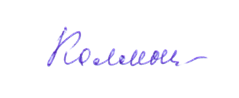 Т.С. Колмыкова(подпись, инициалы, фамилия)(подпись, инициалы, фамилия)« 01 » сентября 2021 г.« 01 » сентября 2021 г.Финансовый менеджмент (наименование дисциплины)38.03.01 Экономика(код и наименование ОПОП ВО)Показатель 1 квартал2 квартал3 кварталЦена одного изделия, руб./шт.909092Себестоимость одного изделия, руб.767580Количество выпущенных изделий, шт.700072006900ПотокГодГодГодГодГодПоток12345А100200200300300Б200200200200200ПоказательЗначение, тыс. руб.Значение, тыс. руб.Показательна начало периодана конец периодаКапитал и резервы 860860Долгосрочные пассивы 1090Баланс 12161576Выручка-нетто от реализации продукции25002500Прибыль (убыток) от реализации продукции600700Источник средствУчетная оценкаОбыкновенные акции7000Привилегированные акции1500Нераспределенная прибыль500Долгосрочный кредит2000Краткосрочный кредит6000Всего17000Источник средств Учетная оценка, тыс. руб.Заемные краткосрочные6000Заемные долгосрочные2000Обыкновенные акции 7000Привилегированные акции1500Нераспределенная прибыль500Итого17000Источник средствДоля в общей суммеИсточников, %Цена, %Акционерный капитал8012Долгосрочные долговыеобязательства206Период времени (t), летДенежный поток, тыс. руб.Фактор текущей стоимости, коэф.Текущая стоимость, тыс. руб.Текущая стоимость нарастающим итогом, тыс. руб.0-20 0001,00014 98023 52934 21544 09954 150Период времени (t), летДенежный поток, тыс. руб.Фактор текущей стоимости, коэф.Текущая стоимость, тыс. руб.Текущая стоимость нарастающим итогом, тыс. руб.0-22 0001,00014 48024 52935 31544 89953 050Период времени (t), летДенежный поток, тыс. руб.Фактор текущей стоимости, коэф.Текущая стоимость, тыс. руб.Текущая стоимость нарастающим итогом, тыс. руб.0-12 0001,00013 55023 52734 32245 800ГодПроект АПроект Б0-1000-10001500200240030033004004200500ГодПроект АПроект АПроект БПроект БГодденежный потокприбыльденежный потокприбыль187432214332143ПоказателиУсл. обозначенияЗначения показателей1. Годовой объем реализации продукции (работ, услуг), т.Q857,82. Переменные затраты на единицу продукции (работ, услуг), тыс. р.CV1,63. Цена единицы продукции (работ, услуг), тыс. р.Pr34. Годовые постоянные затраты (с учетом амортизации) на производство продукции (работ, услуг), тыс. р.CF342,45. Срок реализации инвестиционного проекта, летn56. Годовые амортизационные затраты, тыс. р.D71,67. Инвестиционные затраты (стоимость приобретаемых основных фондов, строительства и реконструкции зданий, увеличения в оборотных средствах и др.), тыс. р.Io1912,68. Дисконтная ставка инвестиционного проекта, коэф.r0,19. Ставка налога на прибыль, коэф.tax0,2010. среднеотраслевая годовая ставка инфляции, коэф.i0,211. Реальный годовой денежный поток ([стр.1*(стр.3 – стр.2) - стр.4]*(1-стр.9)+стр.6), тыс. р.CF12. Фактор текущей стоимости аннуитета в реальном исчислении, коэф.PVIFAr,n13. Чистая текущая стоимость в реальном исчислении (стр.11*стр.12 – стр.7), тыс. р.NPVдата01.01 текущего года0.10.401.0701.1001.01 следующего годаОстаток оборотных активов, млн. руб.240280260290300Показателина 01.01.20…на 01.01.20…на 01.01.20…на 01.01.20…Абс. изм.(+,-)Темпыроста, %Показателитыс. руб.%тыс. руб.%4-24/2*100%1.1 Основные средства1.2 Незавершенное строительство1.3 Отложенные налоговые активыИтого по разделу I Внеобротные активы2.1 Запасы 2.2 Налог на добавленную стоимость2.3 Дебиторская задолженность 2.4 Финансовые вложения2.5 Денежные средства 2.6 Прочие оборотные активыИтого по разделу II Оборотные активыБаланс100100Показателина 01.01.20…на 01.01.20…на 01.01.20…на 01.01.20…Абс. изм. (+,-)Темпы роста, %Показателитыс. руб.%тыс. руб.%4-24/2*100%3.1 Уставный капитал3.2 Добавочный капитал3.3 Резервный капитал3.4 Нераспределенная прибыльИтого по разделу III Капитал и резервы4.1 Заемные средства4.2 Отложенные налоговые обязательстваИтого по разделу IV Долгосрочные обязательства5.1 Заемные средства5.2 Кредиторская задолженность5.3 Доходы будущих периодов5.4 Прочие обязательстваИтого по разделу V Краткосрочные обязательстваБаланс100100АктивСтроки актива балансаНа начало годаНа конец годаАбс. изм. (+,-)Наиболее ликвидные активы (А1)1240, 1250Быстрореализуемые активы (А2)1230, 1260Медленно реализуемые активы (А3)1210, 1220Трудно реализуемые активы (А4)1100 Баланс1600ПассивСтроки пассива балансаНа начало годаНа конец годаАбс. изм. (+,-)Наиболее срочные обязательства (П1)1520Краткосрочные пассивы (П2)1510, 1530, 1540, 1550Долгосрочные пассивы (П3)1400Постоянные пассивы (П4)1300  Баланс1700Условие20….А1 > П1А2 > П2А3 > П3А4 <  П4ПоказателиРекоменд. значениеНа начало годаНа конец годаАбс. изм. (+,-)1. Коэффициент абсолютной ликвидности≥ 0,22. Коэффициент критической ликвидности ≥ 0,73. Коэффициент текущей ликвидности≥ 2Наименование показателейНа начало годаНа конец годаАбс. изм.  (+,-)Наименование показателейНа начало годаНа конец годаАбс. изм.  (+,-)Внеоборотные активы (ВА) Долгосрочные пассивы (ДП) Краткосрочные кредиты и займы (ККЗ) Собственные источники (СК) Собственные оборотные средства (СОС) (п.4-п.1)Собственные и долгосрочные заемные источники (СД) (п.5 + п.2)Общая величина источников (ОИ) (п.6 + п.3)Запасы (З) Отклонение собственных оборотных средств (∆СОС) (п.5- п.8)Отклонение собственных и долгосрочных заемных источников средств (∆ СД) (п.6-п.8)Отклонение общей величины источников формирования средств (∆ ОИ) (п.7-п.8)Трехкомпонентный показатель ПоказателиРекоменд. значениеНа начало годаНа конец годаАбс. изм.  (+,-)Коэффициент обеспеченности собственными оборотными средствами ≥ 0,1Коэффициент маневренности собственного капитала  ≥ 0,3Доля оборотных средств в активах ≥ 0,5Индекс постоянного актива ≤ 1Коэффициент реальной стоимости имущества 0,5Коэффициент автономии ≥ 0,5Коэффициент соотношения долгосрочных заемных и собственных средств -Коэффициент финансовой независимости (концентрации заемного капитала) ≤ 0,5Коэффициент финансовой устойчивости ≥ 0,5Коэффициент финансовой активности (плечо финансового рычага) ≤ 0,5Коэффициент финансирования ≤  1Диапазон варьирования величины источника, тыс. руб.Банковский кредит, %Облигационныйзаем, %Обыкновенные акции %0 – 500191825500 – 10002119271000 – 15002321291500 – 2000252130ПроектВеличина инвестиций, тыс. руб.IRR, %А45022B60026C75024D120029ПоказателиСтруктура капитала ЗК / СК, %Структура капитала ЗК / СК, %Структура капитала ЗК / СК, %Структура капитала ЗК / СК, %Структура капитала ЗК / СК, %Показатели0/10030/7050/5070/30100/01. Потребность в капитале из всех источников финансирования, тыс. руб.620062006200620062002. В том числе: 2.1. Собственные источники 620043403100186002.2. Заемные источники 018603100434062003. Годовая проектная прибыль до налогообложения и выплаты процентов, тыс. руб.10000100001000010000100004. Ставка процента по займам, %0,350,350,350,350,355. Ставка налога на прибыль, %0,20,20,20,20,26. Безрисковая ставка доходности, %0,150,150,150,150,15Концепции финансового менеджментаХарактеристика1. Денежного потока2. Компромисса между риском и доходностью3. Упущенных возможностейА. Принятие любого финансового решения связано с отказом от альтернативного варианта Б. Чем выше ожидаемая отдача на вложенный капитал, тем выше степень рискаВ. С любой финансовой операцией может быть ассоциирован денежный потокГ. Не существует бесплатных источников финансированияФинансовая операцияХарактеристика1. Наращение капитала2. Дисконтирование капиталаА. Современная оценка ожидаемого к получению в будущем капиталаБ. Оценка будущей стоимости капитала при заданных значениях процентной ставки и числа периодовВ. Нахождение процентной ставки, на которую увеличится некоторая сумма в будущемГ. Определение нормы дисконтаФинансовая схемаХарактеристика1. Схема простых процентов2. Схема сложных процентовА. Кредитор получает доход с базовой стоимости капиталаБ. Кредитор получает доход с базовой стоимости капитала за вычетом выплаченных ранее процентов В. Кредитор получает доход с базовой стоимости капитала, а также из накопленной в предыдущих периодах суммы процентных платежей Вид денежного потокаХарактеристикаОбыкновенный аннуитет Обязательный аннуитетА. Равные денежные потоки имеют место в начале отчетного периодаБ. Денежные поступления неравномерны и имеют место в конце отчетного периода В. Равные денежные потоки имеют место в конце отчетного периодаГ. Денежные поступления неравномерны и имеют место в начале отчетного периодаВид капиталаРаздел балансаСобственный капиталЗаемный капиталА.третий разделБ. первый разделВ. второй разделГ. пятый разделТеории управления структурой капиталаХарактеристика1. Традиционная2. Теория Модильяни-МиллераА. Цена капитала зависит от его структурыБ. С ростом доли заемного капитала возрастает и стоимость собственного капиталаВ. Стоимость и структуру капитала нельзя оптимизироватьГ. С ростом доли заемного капитала средневзвешенная стоимость капитала снижаетсяВид левериджаХарактеристика1. Операционный2. ФинансовыйА. Возможность влиять на валовой доход путем измененияструктуры себестоимости и объема выпускаБ. Возможность влиять на прибыль предприятия путем изменения выручки и объема краткосрочных обязательствВ. Возможность влиять на прибыль предприятия путем изменения объема и структуры обязательствГ. Характеризует взаимосвязь между выручкой, расходами производственного и финансового характера и чистой прибыльюПоказательХарактеристика1. Запас финансовойбезопасности2. МаржинальныйдоходА. Отношение постоянных затрат к объему реализованной продукцииБ. Разница между ценой продаж продукции и величиной переменных издержек на единицу продукцииВ. Разность между запланированным объемом реализации Qпл и точкой безубыточностиГ. Произведение переменных затрат на объем производстваКонцепции финансового менеджментаХарактеристика1. Денежного потока2. Компромисса между риском и доходностью3. Упущенных возможностейА. Принятие любого финансового решения связано с отказом от альтернативного варианта Б. Чем выше ожидаемая отдача на вложенный капитал, тем выше степень рискаВ. С любой финансовой операцией может быть ассоциирован денежный потокГ. Не существует бесплатных источников финансированияФинансовая операцияХарактеристика1. Наращение капитала2. Дисконтирование капиталаА. Современная оценка ожидаемого к получению в будущем капиталаБ. Оценка будущей стоимости капитала при заданных значениях процентной ставки и числа периодовВ. Нахождение процентной ставки, на которую увеличится некоторая сумма в будущемГ. Определение нормы дисконтаФинансовая схемаХарактеристика1. Схема простых процентов2. Схема сложных процентовА. Кредитор получает доход с базовой стоимости капиталаБ. Кредитор получает доход с базовой стоимости капитала за вычетом выплаченных ранее процентов В. Кредитор получает доход с базовой стоимости капитала, а также из накопленной в предыдущих периодах суммы процентных платежей Вид денежного потокаХарактеристика1. Обыкновенный аннуитет 2. Обязательный аннуитетА. Равные денежные потоки имеют место в начале отчетного периодаБ. Денежные поступления неравномерны и имеют место в конце отчетного периода В. Равные денежные потоки имеют место в конце отчетного периодаГ. Денежные поступления неравномерны и имеют место в начале отчетного периодаВид капиталаРаздел балансаСобственный капиталЗаемный капиталА. третий разделБ. первый разделВ. второй разделГ. пятый разделТеории управления структурой капиталаХарактеристика1. Традиционная2. Теория Модильяни-МиллераА. Цена капитала зависит от его структурыБ. С ростом доли заемного капитала возрастает и стоимость собственного капиталаВ. Стоимость и структуру капитала нельзя оптимизироватьГ. С ростом доли заемного капитала средневзвешенная стоимость капитала снижаетсяВид левериджаХарактеристика1. Операционный2. ФинансовыйА. Возможность влиять на валовой доход путем измененияструктуры себестоимости и объема выпускаБ. Возможность влиять на прибыль предприятия путем изменения выручки и объема краткосрочных обязательствВ. Возможность влиять на прибыль предприятия путем изменения объема и структуры обязательствГ. Характеризует взаимосвязь между выручкой, расходами производственного и финансового характера и чистой прибыльюПоказательХарактеристика1. Запас финансовойбезопасности2. МаржинальныйдоходА. Отношение постоянных затрат к объему реализованной продукцииБ. Разница между ценой продаж продукции и величиной переменных издержек на единицу продукцииВ. Разность между запланированным объемом реализации Qпл и точкой безубыточностиГ. Произведение переменных затрат на объем производстваСумма баллов по 100-балльной шкалеОценка по дихотомической шкале85-100отлично70-84хорошо50-69удовлетворительно49 и менеенеудовлетворительноПотокГодГодГодГодГодПоток12345А100200200300300Б200200200200200ГодПроект АПроект Б0-1000-10001500200240030033004004200500Сумма баллов по 100-балльной шкалеОценка по дихотомической шкале100-50зачтено49 и менеене зачтеноФинансовая операцияХарактеристика1. Наращение капитала2. Дисконтирование капиталаА. Современная оценка ожидаемого к получению в будущем капиталаБ. Оценка будущей стоимости капитала при заданных значениях процентной ставки и числа периодовВ. Нахождение процентной ставки, на которую увеличится некоторая сумма в будущемГ. Определение нормы дисконтаВид денежного потокаХарактеристика1. Обыкновенный аннуитет 2. Обязательный аннуитетА. Равные денежные потоки имеют место в начале отчетного периодаБ. Денежные поступления неравномерны и имеют место в конце отчетного периода В. Равные денежные потоки имеют место в конце отчетного периодаГ. Денежные поступления неравномерны и имеют место в начале отчетного периодаВид капиталаРаздел балансаСобственный капиталЗаемный капиталА. третий разделБ. первый разделВ. второй разделГ. пятый разделПотокГодГодГодГодГодПоток12345А100200200300300Б200200200200200Теории управления структурой капиталаХарактеристика1. Традиционная2. Теория Модильяни-МиллераА. Цена капитала зависит от его структурыБ. С ростом доли заемного капитала возрастает и стоимость собственного капиталаВ. Стоимость и структуру капитала нельзя оптимизироватьГ. С ростом доли заемного капитала средневзвешенная стоимость капитала снижается